Op naar de volgende stap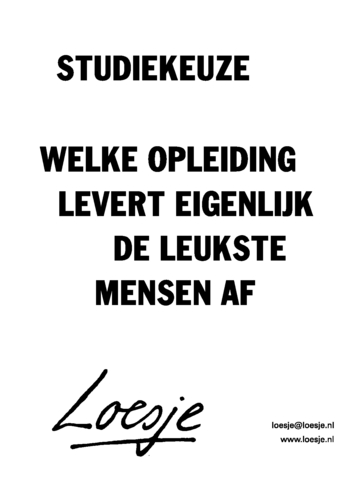 Ellen RaeijmaekersDe Rooi Pannen Tilburg afdeling Toerisme & RecreatieNaam:			Ellen RaeijmaekersOpleiding:		HRM en Psychologie, Fontys Hogescholen
Studentnummer:	2151108
Klas:			4a
Cohort:		2009
Begeleider:		H.G.C.M. Meijer

Praktijkorganisatie:	De Rooi Pannen Toerisme & Recreatie
Adres:			Dr. Ahausstraat 1
			5042 EK Tilburg
Functie:		Stagiaire Decaan
Begeleider:		E. Deurloo
Datum:		05-04-2013 Management SummaryEen site waar alles bij elkaar staat als het gaat om studiekeuze op het MBO, waar je niet honderd andere sites moet afstruinen om aan dezelfde informatie te komen. Dat ligt nu voor jullie. Voor leerlingen is het heel lastig om de juiste studiekeuze te maken. Ze zitten net in een moeilijke periode gezien het brein als het gaat om studiekeuzes. Voor een  MBO school is het ook lastig om een juist programma aan te bieden omdat er voor MBO scholen nog niks definities ligt als het gaat SLB. Daarom het idee om de belangrijkste informatie die een MBO leerling nodig heeft om te bundelen tot één website. Op deze site is het belangrijkste de opdrachten die er op staan. Deze opdrachten zijn bedacht aan de hand van informatie die gevraagd wordt vanuit leerlingen maar ook het vervormen van bestaande opdrachten. Het belangrijkste aan deze opdrachten is dat ze een  vijftal fases doorlopen. Inleiding: in de inleiding wordt het doel van de opdrachten uit gelegd. Er wordt uitgelegd hoe het maken van de opdrachten werkt. Maar ook wat van belang is dat er een afspraak gemaakt wordt. En dit met de leerling zelf. De leerling vult zelf een einddatum in voor het maken van de opdrachten, er staat hiervoor natuurlijk wel een indicatie en een decaan of mentor kan dit ook invullen voor een leerling. Maar als een leerling met zich zelf een afspraak maakt dan voert hij deze ook eerder uit. Ook spreekt hij deadlines met zichzelf af om de einddatum te halen.Fase 1: tijdens fase 1 gaat de leerling voor zichzelf bekijken waarom hij nu wil gaan doorstuderen. Wat is hier de reden van, maar ook wordt er in kaart gebracht wat de verwachtingen zijn van de mensen om hem heen en wat de invloeden hiervan zijn. Fase 2: bij fase 2 gaat de leerling voor zichzelf doelen formuleren. Waarom wil hij nu doorstuderen? Dan niet met de reden ‘omdat ik nog niet wil werken’. Maar ook gaat de leerling een support-team samenstellen. Hier mee zorgt de leerling voor een team achter zich die alles van een afstandje bekijken en hier advies over kunnen geven.Fase 3: bij fase 3 gaat de leerling goed naar zich zelf kijken, wie ben ik wat kan en wat wil ik. Dit is belangrijke informatie om te weten zodat een leerling de juiste keuzes kan maken.Fase 4: tijdens fase 4 gaat de leerling zich verdiepen in alles wat er is in HBO wereld. Wat hij wel interessant vindt maar ook wat hem helemaal niet aanspreekt.Fase 5: tijdens fase 5 gaat de leerling knopen door hakken. De leerling gaat eens naar open dagen en meeloopdagen. Wat de leerling in fase 4 heeft ontdekt wordt in fase 5 beter uitgediept zodat een leerling er achter komt of die opleiding echt wat is of juist helemaal niet.Deze fases helpen de leerling gestructureerd de keuze maken maar het helpt ook de docent/decaan/mentor een klas SLB te geven terwijl iedereen individueel bezig is. De website kunt u bezoeken en bekijken via: http://www.studiekeuze.jouwweb.nlVoorwoordBeste lezer,Voor u ligt mijn Vakmanschap, mijn instrument voor de arbeidsmarkt. Een website die MBO leerlingen begeleidt in de ‘volgende stap’ naar het HBO. Het studieloopbaanbegeleiding heeft altijd meer mijn interesse gehad binnen het vakgebied van HRM dan andere richtingen. Vandaar ook tweemaal een stage op een school als decaan. Vorig jaar op een middelbare school en dit jaar op een MBO school. Het is daarom in mijn ogen niet raar dat ik een instrument bedenk voor het decanaat. Door mijn stage op De Rooi Pannen is mij op gevallen dat er voor MBO scholen weinig concreets ligt als het gaat om SLB. Voor De Rooi Pannen heb ik ook mijn onderzoek uitgevoerd gericht op wat er verbeterd kan worden ten aanzien van SLB binnen de organisatie en hier is dan ook mijn Vakmanschap uitgerold. Mijn dank gaat uit naar De Rooi Pannen Tilburg en de omliggende MBO scholen zij hebben mij geholpen om mijn Vakmanschap houvast en ondersteuning te geven. Ook gaat mijn dank uit naar  dhr. H. Meijer door samen in gesprek te gaan heeft hij mij het duwtje in de rug geven wat ik op dat moment nodig had. Ik hoop dat u mij veel plezier en interesse mijn verslag leest en met veel interesse mijn Vakmanschap gaat bezoeken: http://www.studiekeuzembo.jouwweb.nl en denk dan eens terug aan de tijd dat u zelf een studiekeuze moest maken en hoe lastig dit was.Ellen Raeijmaekers Baarle-Nassau 2013InhoudsopgaveManagement Summery								pag. 3Voorwoord										pag. 5Inleiding										pag. 7Beschrijving									pag. 8Keuze en verantwoording							pag. 14Opzet									pag. 14Keuze opzet								pag. 15Verantwoording							pag. 16Relevantie									pag. 18Theoretische Kader								pag. 20Belang van LOB							pag. 20Het puberbrein							pag. 21Keuzeproces								pag. 22Soorten LOB								pag. 24Bronvermelding								pag. 25Bijlage:Enquête resultatenStudiekeuzeopdrachten InleidingKeuzes, keuzes, keuzes!Hier mee heeft ieder persoon mee te maken. Het begint al ’s morgens bij het opstaan:Welke kleren doe ik vandaag aan?Zal ik met de bus gaan of met de auto?Koffie of thee?Wel of geen boterham?Dit zijn alledaagse vragen die iedere dag terug komen zonder dat je er bij stilstaat. Want vaak maak je deze keuzes al onbewust. Maar als je voor de keuze komt te staan om een studie te kiezen doe je dit niet zo maar. Vaak maken leerlingen meerdere studiekeuze als eerst een keuze voor het middelbare onderwijs vaak wordt dit mede gedaan door de ouders en de basisschool maar als leerling zijnde heb je wel invloed naar welke school je gaat.Als het middelbare is afgerond gaat een leerling nadenken over een MBO, HBO of universitaire opleiding. Als een leerling kiest voor het HBO of Universiteit en hij heeft deze afgerond gaat de leerling vaak werken. Maar als een leerling een MBO opleiding kiest is de kans groot dat hij/zij hierna nog een keer een studiekeuze gaat maken voor het HBO. Om deze stap goed te maken en deze goed te begeleiden heb ik hier een goed over na gedacht hoe ik het MBO zou kunnen helpen. En dan vooral de leerlingen, door eens na te gaan wat een MBO school en haar leerlingen nu missen heb ik het instrument wat voor u ligt bedacht. In dit verslag kunt u lezen hoe dit tot stand is gekomen. BeschrijvingVoor veel middelbare scholen zijn er methodes en hulpmiddelen om leerlingen te begeleiden in het keuzeproces naar een MBO opleiding, een HBO opleiding of een universitaire opleiding. Zoals dedecaan.net of studieqompas. Vaak als studenten klaar zijn met een HBO opleiding of universitaire opleiding dan gaan ze vaak werken. HBO studenten gaan soms nog door voor hun master maar een universitaire leerling gaat toch werk zoeken.Maar een MBO leerling niet, uit onderzoek van de HBO-raad zijn er in 2012 meer dan 30.000 leerlingen door gestroomd van uit het MBO naar het HBO. Maar voor deze leerlingen zijn er geen modules of instrumenten om ze te begeleiden. Dit moeten de MBO scholen dan zelf gaan vormgeven.Om hier eenheid en structuur in te brengen heb ik een website ontworpen waar leerlingen zelf de stappen kunnen door lopen om zo een juiste studiekeuze te maken. Wat leerlingen allemaal kunnen vinden op de site is het volgende:Studiekeuze hulpVeel gestelde vragenAlgemeenAanmelden/inschrijvenStudiefinancieringToelatingseisenLotenStudielinkNaar het buitenland en nu?Handige links Open dagenBuitenlandHandige sitesTestenOpleidingen Aarde en milieuExact en informaticaGezondheidKunst en cultuurRecht en bestuurTechniekEconomie en bedrijfGedrag en maatschappijOnderwijs en opvoedingTaal en communicatieVisualisatiestartpagina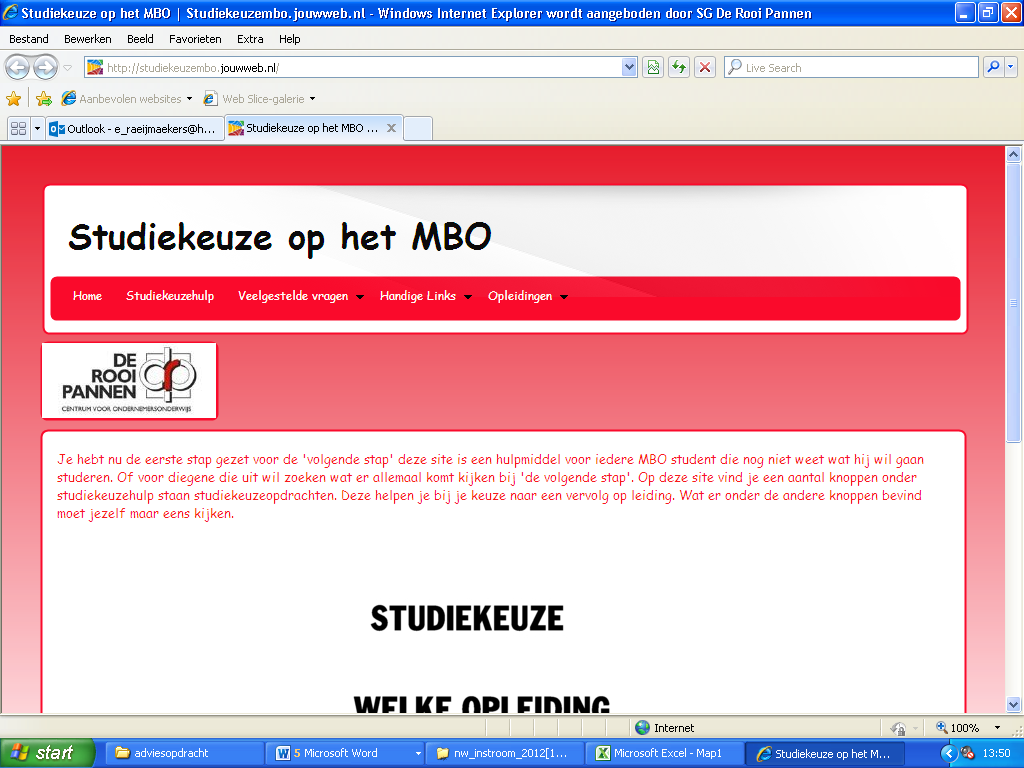 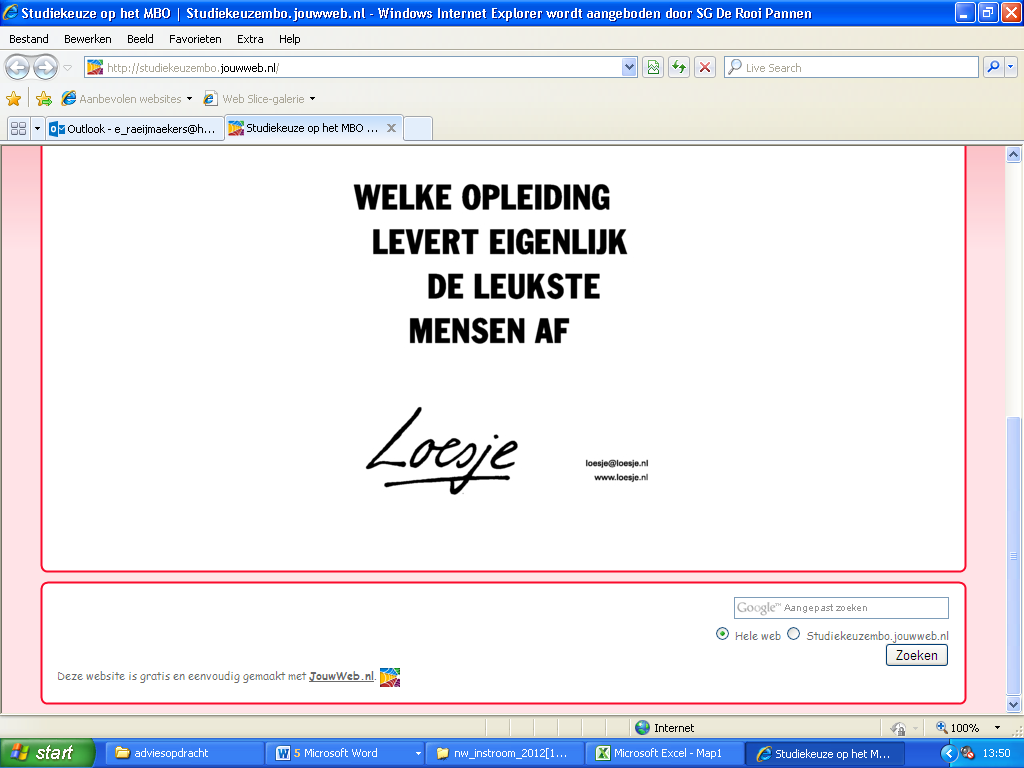 studiekeuzehulp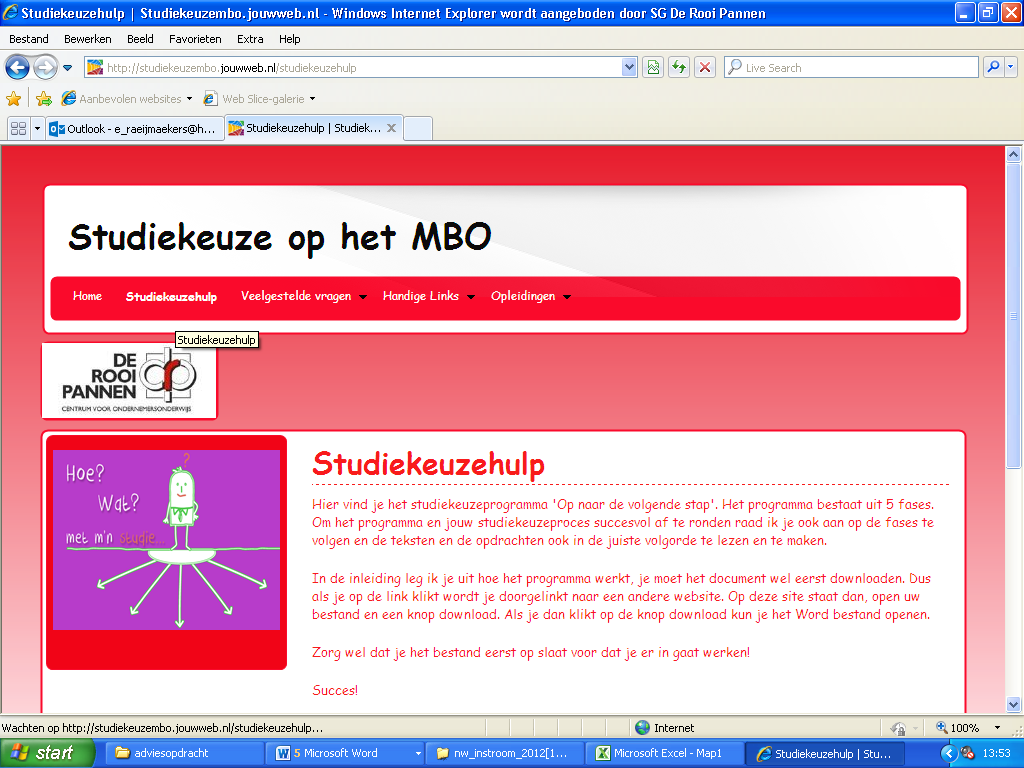 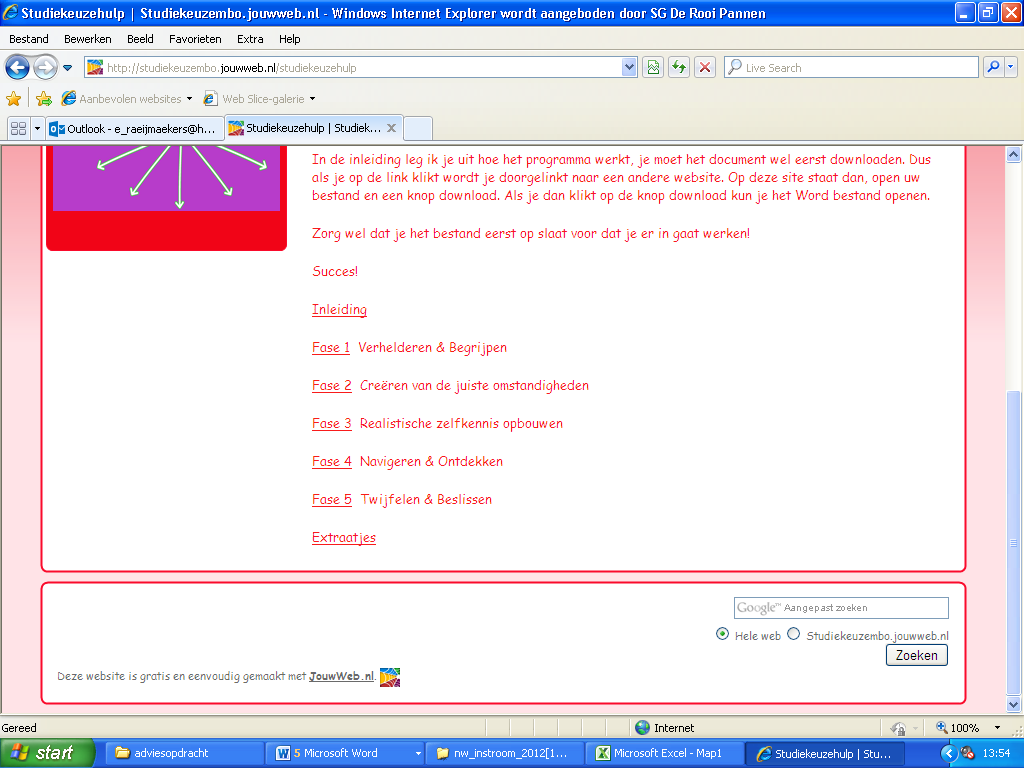 De opdrachten zijn te vinden in de bijlage. De opdrachten zijn digitaal te maken, leerlingen downloaden het bestand en kunnen het dan zelf invullen en maken.  Veel gestelde vragen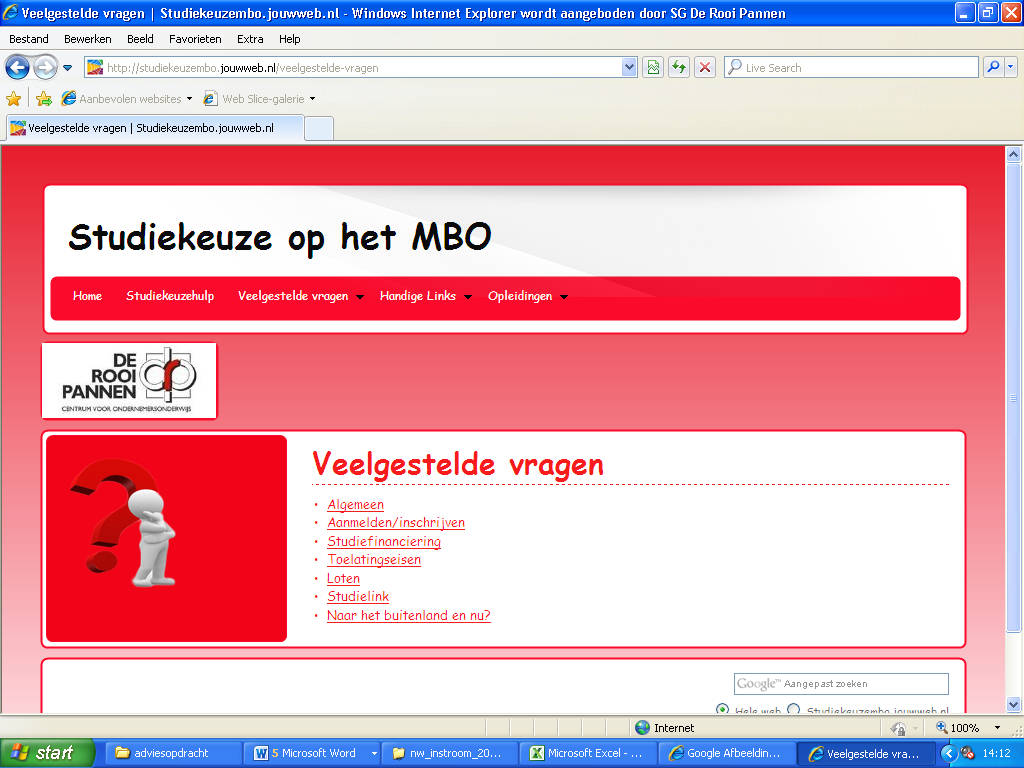 Op deze pagina vinden leerlingen de meeste informatie over allerhande zaken die spelen als de leerlingen door willen studeren naar het HBO. Handige links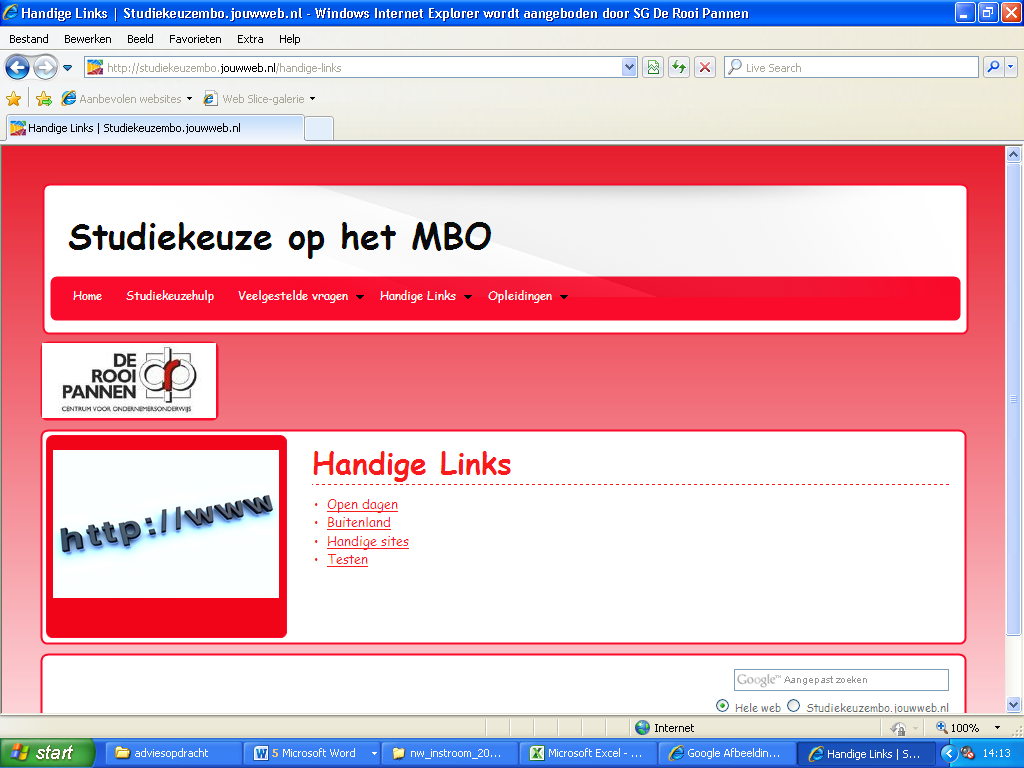 Opleidingen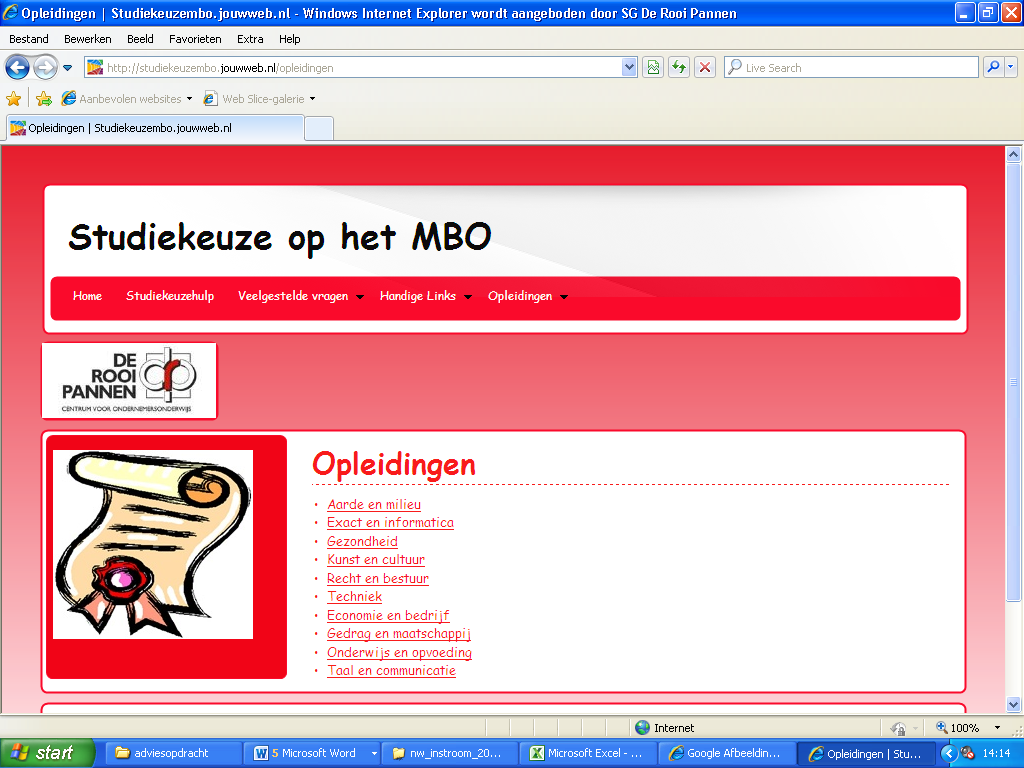 Keuze en verantwoordingOpzetDe website is opgebouwd in een aantal pagina’s:StudiekeuzehulpVeel gestelde vragenHandige linksOpleidingenBinnen deze pagina’s zijn er ook weer onderdelen waar leerlingen informatie kunnen vinden of halen.Op de pagina studiekeuzehulp zijn studiekeuzeopdrachten te vinden in 5 verschillende fases maar beginnend met een inleiding:InleidingFase 1: verhelderen en begrijpenFase 2: creëren van de juiste omstandighedenFase 3: realistische zelfkennis opbouwenFase 4: navigeren & ontdekkenFase 5: twijfelen en beslissenAls de leerlingen deze fases hebben doorlopen zijn ze vaak al een eind op weg binnen het studiekeuzeproces. Daarna kan een leerling door klikken naar de pagina veel gestelde vragen. Hier kan een leerling alles terug vinden over het HBO, over wat ze allemaal moeten regelen voor dat ze kunnen studeren, hoe ze zich moeten aanmelden en inschrijven.Daarna kan een leerling doorklikken op de pagina handige links, hier vind een leerling links naar open dagen van hogescholen, informatie over het studeren in het buitenland, ze kunnen er testen maken.Als een leerling deze pagina’s heeft bezocht is zijn beeld over het HBO duidelijker en weet hij misschien al wel welke opleiding hij wil. Het kan ook zo zijn dat een leerling het nog niet precies weet maar al wel een richting weet. Op de pagina opleidingen vind de leerling alle opleidingen die er zijn gesorteerd per richting. Als een opleiding dan aanspreekt kan de leerling deze aanklikken en wordt de leerling doorgelinkt naar de desbetreffende opleiding.De site is nu algemeen opgesteld dus iedere MBO instelling kan hem gebruiken. Maar het kan ook aangepast worden op de desbetreffende school. Als bijvoorbeeld De Rooi Pannen afd. Toerisme&Recreatie deze site willen gebruiken kan het logo toegevoegd worden. Maar ook de opleidingen kunnen dan gericht zijn alleen op deze tak van opleidingen.Keuze voor de opzetEr is gekozen voor een website omdat tegenwoordig bijna alles digitaal gaat. Tegenwoordig gaat veel studiemateriaal digitaal  en dan is dit niet alleen op HBO scholen maar ook al in het basisonderwijs gebruiken ze tegenwoordig digiboards. De opbouw voor de website is zo gemaakt dat leerlingen bij het begin beginnen. Ze starten eerst bij het maken van de keuzeopdrachten. Hier beginnen de leerlingen ook bij het begin. Eerst bij het oriënteren en ze eindigen bij knopen doorhakken. In plaats van dat een leerling meteen start bij knopen doorhakken. Wat dat is een veel gemaakte fout.Als leerlingen deze dan de opdrachten gemaakt hebben ze een beter beeld van zich zelf, van hun omgeving en hopelijk een beter beeld waar ze naar toe willen. Als de leerlingen dit voor ogen hebben kunnen ze door klikken naar de volgende pagina’s. Zoals de pagina veel gestelde vragen. Leerlingen hebben vaak veel vragen maar kunnen de juiste informatie niet vinden of ze vinden te veel informatie die tegenstrijdig is. Op deze pagina vinden ze de meeste informatie die ze nodig hebben om straks te starten op het HBO. Op de volgende pagina ‘handige links’ vinden ze internetsites met informatie over open dagen, als ze in het buitenland willen studeren , ze kunnen er testen maken en er is ook nog een pagina met extra links. Als ze al deze stappen hebben genomen is er nog een pagina over. Dat is de pagina met opleidingen. Hier zijn de opleidingen onderverdeeld per richting. En onder iedere richting vallen dan weer opleidingen. Als leerlingen dan weten waar ze heen willen of weten waar de interesse naar uitgaat kunnen ze zich hier verdiepen in wat er allemaal is in HBO wereld. Voor deze pagina’s is gekozen om zo de leerlingen structuur aan te bieden. Want uit onderzoeken is gebleken dat leerlingen op de leeftijd van 16 jaar – 21 jaar structuur nodig hebben om een juiste keuze te kunnen maken. Deze site kan ook een hulpmiddel zijn voor de studieloopbaanlessen binnen een school. De decaan of de SLB’er kan deze website gebruiken om de lessen in te delen. In een klas zitten vaak 20 tot 30 leerlingen en al deze leerlingen zijn met hun eigen studieloopbaan bezig. Ook hebben leerlingen hun eigen werktempo, en door deze site te gebruiken kunnen leerlingen zelf die opdrachten maken en de een is dan sneller als de ander. VerantwoordingOm er voor te zorgen dat leerlingen de studiekeuzehulp juist gebruiken is het als docent/decaan/mentor zijnde het doel van het instrument toe te lichten. Op de begin pagina van de website wordt dit ook al gedaan zodat als leerlingen er zelf aan beginnen ze ook weten wat de bedoeling en hoe het instrument werkt.De opdrachtenHet is vooral bij de opdrachten van belang dat de fases gevolgd worden vanaf de inleiding tot en met fase 5. Want als ze beginnen met fase 5 dan missen ze een hoop informatie om die fase fatsoenlijk af te ronden.Inleiding: in de inleiding wordt het doel van de opdrachten uit gelegd. Er wordt uitgelegd hoe het maken van de opdrachten werkt. Maar ook wat van belang is dat er een afspraak gemaakt wordt. En dit met de leerling zelf. De leerling vult zelf een einddatum in voor het maken van de opdrachten, er staat hiervoor natuurlijk wel een indicatie en een decaan of mentor kan dit ook invullen voor een leerling. Maar als een leerling met zich zelf een afspraak maakt dan voert hij deze ook eerder uit. Ook spreekt hij deadlines met zichzelf af om de einddatum te halen.Fase 1: tijdens fase 1 gaat de leerling voor zichzelf bekijken waarom hij nu wil gaan doorstuderen. Wat is hier de reden van, maar ook wordt er in kaart gebracht wat de verwachtingen zijn van de mensen om hem heen en wat de invloeden hiervan zijn. Fase 2: bij fase 2 gaat de leerling voor zichzelf doelen formuleren. Waarom wil hij nu doorstuderen? Dan niet met de reden ‘omdat ik nog niet wil werken’. Maar ook gaat de leerling een support-team samenstellen. Hier mee zorgt de leerling voor een team achter zich die alles van een afstandje bekijken en hier advies over kunnen geven.Fase 3: bij fase 3 gaat de leerling goed naar zich zelf kijken, wie ben ik wat kan en wat wil ik. Dit is belangrijke informatie om te weten zodat een leerling de juiste keuzes kan maken.Fase 4: tijdens fase 4 gaat de leerling zich verdiepen in alles wat er is in HBO wereld. Wat hij wel interessant vindt maar ook wat hem helemaal niet aanspreekt.Fase 5: tijdens fase 5 gaat de leerling knopen door hakken. De leerling gaat eens naar open dagen en meeloopdagen. Wat de leerling in fase 4 heeft ontdekt wordt in fase 5 beter uitgediept zodat een leerling er achter komt of die opleiding echt wat is of juist helemaal niet.Daarnaast zijn er ook nog 2 extraatjes die een leerling kan gebruiken:Als eerste is er een check-list hier kan de leerling aanvinken wat er al gebeurd is om in september te kunnen starten aan een HBO opleiding. Maar op deze checklist staat ook precies in welke volgorde dit moet gebeuren.Daarnaast is ook nog een intakegespreksplan met dit plan kan de leerling zichzelf voorbereiden op het intakegesprek met een HBO instelling. De opdrachten moeten nu steeds gedownload worden, dit komt omdat deze site gemaakt is via een jouwweb.nl  hiermee kan je zelf een gratis site maken. Maar door dat het gratis is zijn de mogelijkheden niet zo uitgebreid en om het visueel duidelijk te maken moesten de Word bestanden zo toegevoegd worden. RelevantieDe vraag is nu is er behoefte aan een instrument om leerlingen te begeleiden in het studiekeuzeproces. Om dit zeker te weten is er een enquête uit gezet onder:De Rooi Pannen afd. HandelDe Rooi Pannen afd. VormgevingDe Rooi Pannen afd. HorecaDe Rooi Pannen BredaDe Rooi Pannen EindhovenROC Tilburg locatie WandelboslaanROC Tilburg locatie StappegoorVan al deze afdelingen en scholen heb ik respons gehad. De enquête en de resultaten zijn terug te vinden in de bijlage van dit document. Er zijn vijf vragen gesteld:Wij werken binnen onze organisatie al met SLB lessen  Binnen onze scholen merken wij dat er behoefte is aan betere SLB lessenHoe merkt u dat er behoefte is aan SLB lessen?  Wat zou u graag willen zien als hulpmiddel?Heeft u zelf nog aanvullingen?Wat opvallend is dat deze 10 scholen/afdelingen allemaal antwoorden dat er behoefte is aan betere SLB lessen. De scholen/afdelingen merken dat er behoefte is aan betere SLB lessen is vooral omdat leerlingen met vragen komen over het HBO(90%). Maar ook als ze het aan leerlingen vragen merken ze grote onwetendheid is (90%). Waar de scholen en afdelingen vooral behoefte aan hebben is aan betere MBO studiekeuze opdrachten en hier een beter samenhang in. Maar ook een plek waar alles in een keer te vinden is. Uit deze korte enquête is gebleken dat de omliggende MBO scholen behoefte hebben aan betere structuur in de SLB lessen. Dit biedt de methode die ontwikkeld is aan. Via deze site kunnen docenten/decanen/mentoren de leerlingen stap voor stap begeleiden naar het HBO. Maar ook landelijk gezien is er behoefte aan betere studiekeuzebegeleiding aan MBO’ers.Figuur 1In deze bovenstaande tabel is af te lezen dat MBO’ers in vergelijking met Havisten meer uitvallen in het eerste jaar. Dit is vaak te wijten aan verkeerde studiekeuze. Want als de studie gevolgd wordt dan merken leerlingen pas of deze opleiding echt wat voor hun is. Binnen middelbare scholen zijn ze hier meer en gestructureerder mee bezig. Op vele middelbare scholen moeten leerlingen open dagen bezoeken en hier een verslag van uit brengen. En meeloop dagen worden erg gestimuleerd. Leerlingen krijgen dan ook vrij van school als ze een meeloop dag hebben. De opdrachtenDe opdrachten zijn gemaakt aan de hand van bestaande opdrachten die overal zwerven op het internet. Samen met een decaan van De Rooi Pannen zijn de opdrachten zo vormgegeven dat ze MBO proef zijn maar ook dat het een geheel vormt. Er is gekozen voor het werken in fases omdat uit onderzoeken blijkt dat leerlingen structuur nodig hebben. Maar ook dat ze niet goed weten waar ze moeten beginnen met het studiekeuzeproces. Aan de hand van de opdrachten werken ze de fases door die belangrijk zijn om door te werken. En als ze deze hebben gemaakt en weten wat ze willen of in grote lijnen weten welke richting ze in willen. Kunnen ze zich gaan verdiepen in het HBO en in de opleidingen die er allemaal zijn. 
De opdrachten zijn ook toegevoegd in de bijlage. Theoretische onderbouwingBelang van LOB	
Klaassen (2011) laten duidelijk het belang van LOB zien door maatschappelijke ontwikkelingen. De maatschappelijke ontwikkelingen beginnen in de jaren ’70. Door de komst van de postindustriële maatschappij, de dienstverlenende sector werd groter, worden nieuwe eisen gevraagd van de werknemers, met name op het gebied van sociale en communicatieve vaardigheden (Klaassen 2011). Hier voorheen werkte mensen vooral met hun handen en wat het communicatieniveau gelijk. Door de komst van de  postindustriële maatschappij moesten de werknemers leren te communiceren naar mensen die boven hen stonden. Of ze kregen zelf een hogere functie, dan moesten ze leren leiding te geven en hier voor moesten ze ook op een andere manier communiceren met het personeel.    Klaassen (2011) bespreken het belang van LOB door enkele relevante interne ontwikkelingen te bespreken zoals:Er wordt meer gestreefd naar samenwerking met het bedrijfsleven, meer samenwerking tussen school, decaan en mentor, maar ook de ouders worden veel meer dan eerst bij het project betrokken. Het belang van stages en praktijksamenwerking is erg belangrijk. Maar vroeger lieten ouders de school de studieloopbaan bepalen nu zijn de ouders van tegenwoordig hier ook meer mee bezig. Maar ook de leerlingen bespreken nu meer met hun ouders. Kuijpers (2009) bevestigt in het artikel ‘Loopbaandialogen’ dat de verandering in de laatste dertig jaar het belang van LOB groter maakt. De keuzemogelijkheden zijn enorm toegenomen (Vreugdenhil, 2007. In Loopbaandialogen, Kuijpers M.). Klaassen (2011) hebben het over het duidelijk aanwezige switchgedrag van studenten. Veel leerlingen kiezen wel iets, maar weten niet ‘waarom’. Dit heeft te maken met het moment van de keuze. Het kind is dan nog vol in ontwikkeling. Tijdens de literatuurstudie wordt hier nog uitgebreider naar gekeken en toegelicht.Admiraal-Hilgeman (2009) noemt de belangrijke trend dat mensen worden geacht zelf hun loopbaan te regelen. Zij citeert Veugelers en Suransky (2006) die benadrukken dat het onderwijs mensen kan helpen bewust te worden van de visie die ze hebben, de plek die ze innemen in de maatschappij. Om die reden zou persoonsvorming, maatschappelijke vorming en beroepsvorming meer geïntegreerd moeten worden. Admiraal-Hilgeman (2009) stelt dat mensen een meer ondernemende houding aan moeten nemen om mee te kunnen doen in een maatschappij waarin de marktwerking enorm is toegenomen. Hierbij past ook de trend ‘het nieuwe leren’ genoemd door Luken (2008), hierbij worden de termen zelfregulering en zelfsturing benadrukt. Donkers (1999) wordt geciteerd met de definitie van zelfsturing; “Een doorlopend proces waarin men handelingen richt op het bereiken van doelen die men zelf kiest en herkiest.”Het puberbreinOm meer informatie te vergaren over het verloop van het keuzeproces bij jongeren, is het belangrijk om te weten hoe de gedachtengang over het algemeen bij jongeren is. Om dit te onderzoeken is er een kijkje genomen in het puberbrein aan de hand van verschillende onderzoeken die naar het puberbrein zijn gedaan. Het keuzeproces van jongeren begint al vroeg. Al aan het einde van de basisschool beginnen jongeren met het kiezen van de juiste school voor  het voortgezet onderwijs. Het keuzeproces beperkt zich in dit stadium nog voornamelijk tot het niveau; wordt het VMBO of zal de havo toch lukken? In het voortgezet onderwijs kiezen leerlingen na de tweede of de derde klas een sector of een profiel. De leerling is dan meestal veertien jaar oud. Weet de leerling dan al wat hij wil worden? Volgens ontwikkelingspsycholoog Michiel Westenberg (2011)zorgt het huidige systeem van kiezen ervoor dat jongeren niet in staat zijn om een relevante ervaring voor een persoonlijke zoektocht op te doen, dat wil zeggen dat zij al heel vroeg een keuze moeten maken voor een vervolgopleiding. Westenberg noemt deze zoektocht op dit moment in het leven van een jongere een soort ‘blind date’. Jongeren kiezen op een studiebeurs een match, een studie die op de eerste oogopslag klikt. Kortom, het is een oppervlakkige keuze. Het voortgezet onderwijs biedt lessen aan op het gebied van loopbaanoriëntatie. Door middel van deze lessen maken leerlingen kennis met het bedrijfsleven en andere sectoren van de samenleving. De vraag is echter of leerlingen in dit stadium van hun leven deze opgedane kennis kunnen omzetten naar hun eigen keuzevraag. Het maken van een dergelijke keuze vraagt om abstract denken en inzicht in de eigen identiteit. Dit is iets wat jongeren op die leeftijd nog niet goed kunnen, zo verwoordt Westenberg(2009)Veel mensen komen uiteindelijk niet terecht in het beroep waarvoor ze hebben gestudeerd. Na hun opleiding doen mensen ervaringen op en hebben ze andere relevante gebeurtenissen meegemaakt in hun leven. Hierdoor komen sommige mensen soms in andere banen terecht dan waarvoor ze hebben gestudeerd. Uit onderzoek blijkt dat jongeren bij het maken van een keuze vaak hun hart volgen. Dat betekent dat ze kiezen voor wat op dat moment goed voelt. Daarnaast spelen ook toevalligheden mee bij de keuze, zoals een vriend of vriendin die dezelfde opleiding gaat volgen of een familielid die het vak uitoefent, maar ook de reisafstand speelt een rol. In brochures van opleidingen staat vaak praktische informatie, zoals toelatingseisen, vakinhoud, locatie, contactpersoon, enzovoorts. Voor jongeren is dit nog niet relevant, constateert Westenberg. Volgens deze ontwikkelingspsycholoog zijn jongeren pas tussen hun 17e en 21 jaar toe aan een serieuze, persoonlijke oriëntatie op de toekomst. Ze moeten eerst zichzelf en anderen begrijpen, pas daarna kunnen ze zich bezig houden met de vraag: ‘wat wil ik? En wat kan ik?’ Een conclusie is dat jongeren op hun 16de al moeten kiezen voor een opleiding, maar hier op deze leeftijd nog helemaal niet klaar voor zijn. Het huidige onderwijsstelsel matcht niet met het brein van deze jongeren (Westenberg ,2010).KeuzeprocesHet proces van kiezen kent een aantal belangrijke kenmerken. Deze kenmerken stellen eisen aan de keuzebegeleiding bij jongeren. Er zijn verschillende onderzoeken gedaan naar het keuzeproces bij jongeren. Uit een onderzoek naar keuzeprocessen van jongeren bij de overgang van het MBO naar het HBO (Luken, 2004) komt naar voren dat jongeren keuzes maken die gebaseerd zijn op ervaringen en geruchten, maar nauwelijks op objectieve informatie. Daarnaast hebben weinig jongeren een duidelijke beroepswens. Daarnaast is deze beroepswens nog eens niet stabiel. Jongeren stappen in dit stadium nog gemakkelijk over naar een andere keuze. Veel jongeren zijn nog niet in staat om verder in de toekomst te kijken, waardoor ze de consequenties van hun keuzes niet overzien. Uit het onderzoek kwam ook naar voren dat jongeren verschillende keuzeprocessen doorlopen. De zogenoemde ‘gemotiveerde’ studenten hebben een doel en gaan hier recht op af. Deze groep wordt ook wel de ‘berekende student’ genoemd. Deze student ziet het MBO meer als een tussenstap om zijn doel (het HBO) te bereiken. Daarnaast zijn er studenten die nog geen zin hebben om te werken en er zijn ook leerlingen die het helemaal nog niet weten, werken of leren het kan alle kanten nog op. Zij zijn niet intensief met hun keuze bezig en laten deze keuze ook afhangen van toevalligheden. De groep die kiest om door te studeren om niet te hoeven werken is onder de jongeren het grootst. In het  onderzoek van Luken(2004) wordt het keuzeproces van deze groep jongeren, die kiezen omdat ze nog niet willen werken, als volgt beschreven:Het  keuzeproces is een weinig bewust en weinig rationeel proces, dat laat op gang komt. Sociale invloeden (vrienden, docenten, ouders, broertjes en zusjes) en momenten, soms puur toevalligheden spelen een grote rol.Er wordt vrijwel uitsluitend een korte termijn perspectief gehanteerd, er wordt alleen gekeken naar de uit te voeren opleiding en niet naar het uit te oefenen beroep.Er is wel belangstelling voor informatie (bijv. open dagen en folders), maar hier wordt niet veel moeite voor gedaan.De informatie die de jongere krijgt, beantwoordt niet altijd aan de informatiebehoefte, wordt slecht verwerkt en speelt een relatief geringe rol bij de uiteindelijke beslissing.Proces en resultaat zijn niet gefundeerd op heldere beelden (van zichzelf en de mogelijkheden).Extrinsieke en negatieve motieven spelen de hoofdrol in het keuzeproces (kwalificatie behalen met zo weinig mogelijk inspanning).De resulterende keuze is vaak instabiel.Een goed keuzeproces, toekomstperspectief en intrinsieke motivatie zijn dus belangrijke doorslaggevende factoren bij het maken van de juiste keuze. Luken(2004) geeft aan dat dit een reden is waarom het maken van de juiste keuze vaak verkeerd gaat of met veel moeite. Volgens het onderzoek van Luken(2004) moet daarom veel verbeterd worden binnen de loopbaanbegeleiding van studenten. Uit dit onderzoek blijkt dat de huidige begeleiding vaak niet aansluit bij de behoeften en de mogelijkheden van de jongeren. Luken(2004) schrijft, dat de gewenste begeleiding de volgende kenmerken kent:Systematisch: er moet een beleid liggen en het moet geen toeval zijn wanneer en of een student voorlichting en/of een gesprek krijgt.Methodisch: de begeleiding moet aansluiten bij de vragen en op rationele wijze uitgevoerd worden en op duidelijke theorieën en modellen gebaseerd zijn.Longitudinaal: bij voorkeur moet de begeleiding vroeg starten en continu zijn; het moet een proces zijn en niet zijn gericht op het keuzemoment.Goed gefaciliteerd: er moeten voldoende gespreksruimtes, computers en informatiebronnen aanwezig zijn.Professioneel: de begeleiders moeten goed opgeleid zijn en hun competentie op peil houden door bijscholing en intervisie.Persoonlijk: de begeleiders moeten persoonlijke belangstelling voor de leerlingen hebben (en dus ook voor hun gedachtes, omstandigheden en gevoelens).Prikkelend: die belangstelling moet zich onder meer uiten in stimulerende vragen die aan de leerlingen gesteld worden.Soorten LOB activiteitenIn ‘Loopbaandialoog’ spreekt  Kuijpers(2009) van drie verschillende competenties die de jongeren moeten bezitten om ‘hun mogelijkheden, kansen en wensen te herkennen en te benutten’. De drie competenties zijn; Loopbaanreflectie (dus reflectief), loopbaanvorming (proactief) en netwerken (interactief). Bij de eerste vorm zijn de ouders belangrijk, aangezien het feit dat de hersenen van een jongere nog niet in staat zijn om zelf reflectie aan te sturen. De verandering in soorten LOB activiteiten kan verklaard worden door verandering van loopbanen (Kuijpers). Eerder was het inkomen de grootste reden om te werken, nu is werk een mogelijkheid tot zingeving in het leven. Dat vraagt om een andere aanpak bij loopbaan oriëntatie begeleiding. Bij de eerste vorm, loopbaanreflectie, gaat het volgens (Kuijpers 2009) om 2 verschillende aspecten. Enerzijds gaat het om de sterke kanten, de kwaliteiten. Anderzijds gaat het om de motieven, de drijfveren. 
Bij de tweede competentie, loopbaanvorming, is het van belang dat de leerling tot actie overgaat. De leerling wordt hierin begeleid daadwerkelijke stappen te ondernemen ten behoeve van zijn of haar loopbaan.
Bij de derde en laatste competentie, netwerken, staat het begeleiden bij netwerkactiviteiten en het onderhandelen centraal. Het is van belang dat de leerling contacten leert opbouwen en onderhouden (Kuijpers, 2009). Agterbos (2011) onderscheidt drie verschillende actoren die instrumenten aanbieden ten behoeve van begeleiding van het studiekeuzeproces; De overheid financiert de website studiekeuze123.nl. Deze website is een initiatief van een samenwerkingsverband tussen het hoger onderwijs, verenigd in de HBO-raad, NRTO en VSNU, en de studentenorganisaties ISO en LSVB. Onderwijsinstellen op WO, HBO en MBO niveau; zij zorgen onder meer voor open dagen, voorlichtingsdagen en meeloopdagen. Middelbare scholen; het is mogelijk om te werken met LOB, dit kan gedaan worden door inzet van één of meerdere instrumenten. Het heeft geen wettelijke verplichting, dus het kan per school verschillend worden ingericht.BronvermeldingBoeken:Achterbos, M. (2011). Kiezen voor de toekomst.Klaassen, C., Vreugdenhil B. en Boonk, L. 2011 Ouders en de loopbaanorientatie van hun kinderen. Kooi, Van der, H. Uitdewillgen, J. (2004) Handboek leerprocesbegeleidingKor, R. (2002) Werken aan projecten aandacht voor mens & methode Kluwer DeventerStapleton, J. (2005) DSDM De methode in praktijk 2de editie  Pearson Education Benelux Sites:www.acw.behttp://www.hbo-raad.nl/hbo-raad/feiten-en-cijfers/cat_view/60-feiten-en-cijfers/63-onderwijs/74-instroomhttp://www.leraar24.nl/dossier/3779www.rijksoverheid.nl/.../essaybundel.../essaybundel-cu-school.pdfwww.tilburguniversity.eu/nl/studenten/studerenwww.wikipedia.org/wiki/MoSCoW-methodeBijlageEnquête resultatenStudiekeuzeopdrachtenEnquête resultatenIn totaal legden 10 mensen deze enquete af. 



Statistieken voor vraag 1 : 1. Wij werken binnen onze organisatie al met SLB lessen  

Statistieken voor vraag 2 : Binnen onze scholen merken wij dat er behoefte is aan beter SLB lessen

Statistieken voor vraag 3 : Hoe merkt u dat er behoefte is aan SLB lessen?  

Statistieken voor vraag 4 : Wat zou u graag willen zien als hulpmiddel?

Statistieken voor vraag 5 : Heeft u zelf nog aanvullingen?

Deze antwoorden werden gegeven: 

- Er zijn heel veel soorten opdrachten voor leerlingen maar vooral gericht op VO leerlingen. Terwijl MBO leerlignen vaak al een stapje verder zijn. Ik zou graag zien dat er een set aan opdrachten zijn waar wij mee aan de slag kunnen. 
- Waar leerlingen vooral tegen aanlopen is dat er te veel informatie is op internet. Ze weten niet waar ze moeten zoeken. Dan gaan ze opleidingen google en komen ze met opleidingen terug uit Groningen. Het filteren vinden ze nog moeilijk© VDR WEB - EnqueteMaken.be – 2013Studiekeuzeopdrachten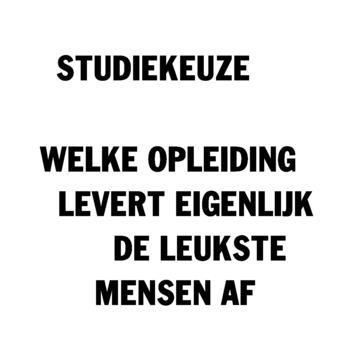 Hallo!Op dit moment zit je in het derde of vierde jaar van jouw MBO diploma. Je bent na aan het denken over ‘de volgende stap’ waar iedereen het over heeft. Op school wordt er aan je gevraagd ‘wat ga je doen na je opleiding?’ Op ieder familiefeestje vraagt je oom ‘En wat zijn je plannen voor volgend jaar?’. Door al deze vragen ben je bij je zelf ook eens na gegaan wat je nu eigenlijk wilt volgend jaar (of het jaar daarop).‘Op naar de volgende stap’ is een studiekeuzehulp waar informatie staat over hoe jij het beste je studiekeuze kan gaan maken. Het belangrijkste doel van Op naar de volgende stap is om jou te begeleiden naar een passende studiekeuze waar je 100% achter kan gaan staan. Om een juiste studiekeuze te maken gaan we een oplossing vinden voor drie, veel voorkomende uitdagingen:Ik heb te weinig zelfkennis en studie- en werkervaring om goed te kunnen bepalen welke studie(s) bij mij passen.Ik heb moeite om duidelijkheid en structuur te creëren in de complexe en veelzijdige informatie van studies en hogescholenIk kan niet goed omgaan met de onzekerheid en de risico’s die horen bij een definitieve studiekeuzeDe kans is er dat je al een richting in gedachte hebt, maar toch blijft de twijfel aanwezig om ‘de volgende stap’ nu definitief te maken. Je wil het zo graag 100% zeker weten dat je de juiste keuze maakt. Maar hoe meer informatie je krijgt, hoe meer mensen er na vragen en hoe meer mensen er iets van vinden hoe onzekerder jij wordt. En dan vraag je jezelf af, ‘is het erg dat ik het nog niet weet?’ Het antwoord hierop kan ik je al geven. Nee het is niet erg als je het nog niet weet. Sterker nog je bent niet de enigste die het nog niet zeker weet. Jaarlijks staakt gemiddeld één op de vier 1e jaarstudenten hun studie omdat ze ontdekken dat ze niet op de goede plek zitten. IntroductieEr zijn drie aannames die een rol spelen in deze studiekeuzehulp. Door coach te worden van je eigen studiekeuzeproces ben je zelf in staat om uiteindelijk een passende studiekeuze te maken. Jouw motivatie en toewijding zijn daarbij net zo belangrijk als de inhoud van dit programma.Het vormgeven van je eigen toekomst is een persoonlijk proces en er bestaat geen algemene aanpak die voor iedereen hetzelfde resultaat kan opleveren. Beschouw deze studiekeuzehulp daarom als een schematische bouwplanning waar je zelf de aankomende tijd je studiekeuze mee gaat opbouwen. Snelle oplossingen bestaan niet en het vinden van een passende studie vergt tijd en energie. Je doorloopt in dit programma een studiekeuzeproces. Bepaalde delen of opdrachten kunnen je ongemakkelijk laten voelen of je raakt er gefrustreerd door. Geef dan niet op, dit betekend dat je op de juiste manier bezig bent.In dit programma zijn 19 opdrachten verwerkt. Deze herken je aan de omlijning en de rode kleur. Deze velden kan je dan invullen en zo bouw je je eigen document op. Voor dat je begint sla het document dan op, op je usb-stick of je harde schijf. En ga hem dan pas invullen. Afspraken Je bent nu klaar om te starten. Het kan zo zijn dat in de loop van het programma je afhaakt of even geen zin meer hebt om verder te lezen of om opdrachten te maken. En dat is logisch, een studiekeuze maken en hier over nadenken is af en toe vermoeiend. Maar om dit probleem al op te vangen wil ik je iets vragen. Een onmisbare factor voor studie- en  carrièresucces is zelfbeheersing & toewijding. Doen wat je moet doen, ook als je even geen zin hebt. Maak daarom nu met jezelf de afspraak dat je de komende weken met behulp van dit programma  jouw studiekeuzeproces serieus neemt en probeert vooruitgang te boeken.De komende 11 weken werk ik iedere week minimaal twee uur met dit materiaal. Ik lees de teksten, maak de opdrachten en lees de opdrachten terug van de dag ervoor. Ik volg de planning van deze methode en reflecteer op antwoorden. Deal? Zet dan hieronder de datum en je voor- en achternaam Voorbeeld: 5 april 2013, Ellen RaeijmaekersOpbouw & PlanningNaast je gemaakt afspraak met jezelf is plannen en structuren een belangrijke stap om te komen tot een geschikte studiekeuze. Je volgt daarom in dit programma een persoonlijke planning in grote lijnen. Geef hieronder per stap aan wanneer je verwacht deze af te ronden. Het is goed om te weten dat iedere stap doorgaat op de vorige stap. Iedere stap is ook een fase in het studiekeuzeproces. Het belangrijk dat je voor iedere stap goed de tijd neemt om de opdrachten te lezen en te maken. En dat je niets gaat overhaasten. Voor iedere leerling is dit programma ook anders. De ene is snel klaar met de opdrachten om dat deze al beter voor ogen heeft wij hij/zij wilt. Een ander is er wat langer mee bezig ga jezelf niet meten aan een ander. Dit is voor je zelf en voor niemand anders.Mijn deadline stap 1: Mijn deadline stap 2: Mijn deadline stap 3: Mijn deadline stap 4: Mijn deadline stap 5: InhoudsopgaveFase 1: Verhelderen & BegrijpenWaarom?Persoonlijke leiderschap en studiekeuzeWat is een moderne studieVerborgen krachten Kiezen is een procesFase 2: Creëren van de juiste omstandigheden2.1	Formuleer jouw einddoel2.2	Een zekerheid perspectief2.3	Samenstellen van een support-team2.4	Even wat minder informatieFase 3: Realistische zelfkennis opbouwen3.1	Leef je persoonlijke legende3.2 	Inschakelen van jouw support-team3.3 	Het drievoudig brein3.4 	Testen afleggen en reflecteren	Fase 4: Navigeren & Ontdekken4.1	Brainstormen	4.2	Prioriteiten stellen4.3	Zoeken4.4	Onzekerheid hanteren4.5	Gefaseerd kiezenFase 5: Twijfelen & Beslissen5.1	Raadpleeg jouw support-team5.2 	Uitproberen5.3	Wat is de overlap?5.4 	 De NO-Lose beslissing5.5	Een studiekeuze maken5.6	Signalen van de juiste studiekeuzeStap 1 Verhelderen & Begrijpen   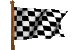 Bij de eerste stap gaan we kijken waar jij nu echt staat op dit moment. We stoppen even met na denken over welke studies er allemaal zijn. Waarom?Voor dat je gaat kiezen voor een studie neem je een andere, ontzettend belangrijke keuze. Bij deze keuze heb je waarschijnlijk minder lang stil gestaan en heb je nu ook al genomen. Ga ik wel of niet studeren?Je hebt nu al een MBO studie afgerond en bent dus in het bezit van een startkwalificatie. Dit betekend dat je van de overheid mag gaan werken. Je hebt nu ook een diploma van een beroepsopleiding dus je zou kunnen gaan werken. Maar veel MBO studenten kiezen toch vaak voor om door te gaan studeren. Waarom? Om dat ik meer bagage wil hebbenIk wil toch een andere kant op dan waar ik nu een diploma voor hebHet werkveld vraagt om meer kennisIk wil nog niet aan het werkMijn ouders vinden het belangrijk dat ik een HBO-diploma hebIn Nederland is het onderwijs al voor je uitgestippeld als je geboren wordt. Ieder kind start met de kleuterschool daarna de basisschool hierna de middelbare school. En vanuit de middelbare school stromen ze door na het MBO, HBO of de Universiteit. Door jouw keuze voor het MBO heb je al een keer een belangrijke keuze gemaakt. Maar deze is vaak goed gestuurd door jou middelbare school en door jouw ouders. Op het MBO hebben ze het riempje van de middelbare school al ietsje losser gelaten en je al iets vaker je neus laten stoten. Nu heb je voor je zelf de keuze gemaakt om door te gaan op het HBO.  Je gaat jezelf weer onderscheiden  van je klasgenoten.  Een dergelijke keuze gaat vaak onbewust, mensen gaan er soms ook al vanuit dat je doorgaat studeren. Maar deze keuze is niet minder belangrijk. Het is belangrijk om hier wel stil bij te blijven staan. Om hier toch nog eens goed over na te denken en je hier van bewust te laten worden ga je nu opdracht 1 & 2 maken. Maak onderstaande zin op drie verschillende manieren af. Er is geen goed of fout antwoord. Denk er ook niet te lang over na, vul in wat in je opkomt als je de zin in gedachten afmaakt. Ik ga studeren omdat:Het antwoord op de allereerst vraag; ga ik wil of niet studeren? Dit lijkt een logische startvraag maar dit is ook een belangrijk startpunt van jou studiekeuzeproces. Besluit daarom nu bewust om de komende jaren te gaan studeren en deze tijd te investeren in het volgen van een studie aan een hogeschool. Je kan ook besluiten om (nog) niet te gaan studeren en één jaar of langer de tijd te nemen om bijvoorbeeld te gaan reizen of werkervaring op te bouwen. Kies hieronder in het antwoorden vak jouw antwoord.Formuleer nu op basis van de 3 antwoorden uit opdracht 1, één persoonlijke, unieke reden waarom jij de aankomende tijd wilt gaan studeren. Besluit je om (nog) niet te gaan studeren, bedenk en schrijf dan waarom je kiest om te gaan reizen of te gaan werken. Dit is geen gemakkelijke opdracht, het kan ook zijn dat je antwoord voor jou zelf niet perfect is. In de loop van de weken kan je je antwoord gewoon bijschaven. ik ga WEL studeren ik ga NIET studeren Mijn persoonlijke motivatie om wel/niet te gaan studeren is:Als je besluit om (nog) niet door te gaan studeren.Hoewel dit programma gericht is op aankomende studenten en de begeleiding naar de juiste studiekeuze, komt het steeds vaker voor dat scholieren ervoor kiezen om even een jaar ertussen uit te gaan. Dat kan betekenen dat je gaat reizen of gaat werken. Helemaal niks mis mee maar ook hier geldt, denk na over de argumenten en formuleer een antwoord op de vraag; waarom ga ik een jaar reizen of werken? Probeer daarbij negatieve argumentatie, zoals: ‘Ik heb geen zin om te studeren’ te vermijden. Persoonlijk leiderschap & studiekeuzeNu je al beter voor ogen hebt waarom je wel of niet gaat studeren en met jezelf de afspraak hebt gemaakt om je aan de deadlines te houden, gaan we ‘studiekeuze’ plaatsen in een groter toekomstperspectiefHoe kan je er voor zorgen  dat je later een functie bekleedt die volledig past bij wie je bent? Een functie die aansluit op zowel je sterke kanten, je interesses en de dingen die je belangrijk vind in de wereld. Door persoonlijk leiderschapWat is nou persoonlijk leiderschap?Persoonlijk leiderschap is de vaardigheid om toe te werken naar de functies en toekomstrollen die bij jou passen. Als je persoonlijk leiderschap onder de knie hebt:Kan je jezelf motiveren om ergens na toe te werken. Je kan dan beslissingen maken op basis van je eigen waarden, normen en capaciteiten en laat je niet beïnvloeden door je omgeving. Je kan op je zelf reflecteren.  schema van Simon SmithPersoonlijk leiderschap is tegenwoordig een belangrijke vaardigheid. Je bent eigenaar van je eigen bedrijf bestaande uit één persoon, jijzelf. Je bent de directeur, de inkoper, de manager en de schoonmaker. Omdat de keuzemogelijkheden die zich nu aanbieden steeds complexer en groter worden is het belangrijk dat je weet wat de visie is van je eigen bedrijf. Wat zijn jou normen en waarden. Wat vind jij nu belangrijk.Persoonlijk leiderschap is een vaardigheid, dit betekend dat er verschillende niveaus zijn. Een beginnende of aankomende student heeft weinig tot geen persoonlijk leiderschap. Waarom niet? Omdat een beginnende student hier nog nooit mee te maken heeft gehad en dit dus nog niet geleerd heeft. Een andere belangrijk kenmerk van een vaardigheid is dat je beter kan worden door te leren en te oefenen. Vergelijk het met voetbal, hockey of internetsites bouwen. Als je maar lang genoeg oefent wordt je vanzelf beter. Ergens moet je beginnen en van je fouten moet je leren. Stel je eens voor dat je de eerste keer op het hockeyveld staat en je speelt een wedstrijd. Je zal waarschijnlijk vaak de bal proberen te spelen aan je teamspeler maar in de goede richting zal hij 9 van de 10 keer niet zijn. Of je staat voor de goal en je wilt score maar je slaat wel 10 meter er naast. Zo gaat het ook bij je studiekeuze, je kiest de verkeerde studie, je hebt moeite om te ontdekken wat je écht leuk vind en je kan geen structuur aanbrengen in je keuzeproces. Het kan ook zijn dat gezonde twijfel omslaat in besluiteloosheid.Maar ga eens terug na die hockeywedstrijd, voordat je je eerst wedstrijd speelt heb je super veel geoefend. Misschien heb je wel geoefend buiten je trainingen om. Je hebt gekeken naar hoe de hogere elftallen spelen. De eerste wedstrijd die je dan speelt is al een hele vooruitgang op de training. Je mist hier en daar nog wel eens een bal of je speelt hem niet 100% goed maar de belangrijke basis is gelegd. Door meer wedstrijdervaring en meer trainingen kun je nog beter worden. Ook deze vergelijking gaat op met het vormgeven van jou toekomst met behulp van persoonlijk leiderschap. Een studiekeuze is het startpunt voor het leren van de vaardigheid persoonlijk leiderschap. Het is de eerste wedstrijd die je speelt. Voordat je echter een studiekeuze maakt, is het waardevol om te leren  welke aspecten daarbij een rol spelen en daarmee een stevige basis te leggen. Dit is wat deze studiekeuzehulp je leert, de basis voor persoonlijk leiderschap. Wat is een moderne studie?Tegenwoordig is studeren en een persoonlijke carrière nastreven doodnormaal. Toch is dit nog niet heel lang doodnormaal. Het gezin en de omgeving waarin je opgroeide bepaalde min of meer automatisch jouw toekomst. Groeide je op in de stad, dat wat de kans groot dat je in een fabriek ging werken. Leefde je ouders op het platteland dan was de kans groot dat je boer(in) werd. Op dit moment hebben jongeren te maken met een luxeprobleem, ze kunnen en mogen kiezen uit honderden verschillende carrièremogelijkheden. Vroeger was studeren alleen voor de elite en dan meestal waren ook nog de mannen bevoorrecht om te mogen studeren. Vrouwen hoefden hun hersens niet te ontwikkelen want deze hoefde alleen maar te kunnen zorgen voor het gezin. Nu kan iedereen kiezen wat hij/zij wil.Maar ook een moderne studie is ook iets anders dan 30 jaar geleden. De tijd dat je ouders studeerde. Veranderingen gaan veel sneller, technologie staat voor niks en informatie uit het buitenland is explosief toegenomen. Tegenwoordig leren jongeren niet alleen meer om later brood op te plank te krijgen maar ook om zich zelf te ontwikkelen en zich zelf te onderscheiden van de rest. Toch worden definities van studies en werk min of meer overgegeven van generatie op generatie.Zo kan het gebeuren dat een ‘ouderwetse’ definitie van werk en studie wordt overgedragen op de volgende generatie. Het kan zijn dat deze definitie niet meer accuraat is met de werkelijkheid. Vroeger studeerden mensen iets en dan werd dit ook hun beroep. Nu kan het zijn dat iemand iets studeert en een beroep gaat uitoefenen wat nu nog niet bestaat. Als je kijkt naar de definitie die staat in de ‘Dikke van Dale’ over studie tref je dit:Stu’die de; v –s 1 het zich bekwamen in een vak: de ~EngelsJe kiest een ‘vak’ en gaat dan tijdens een studie de kennis en vaardigheden aanleren om dat vak uit te oefenen. In het woord ‘vak’ zit de aanname verborgen dat je opgeleid wordt voor een vastomlijnd ‘vak’gebied. Echter is dit niet meer de realiteit, de meeste HBO opleidingen bieden diverse, uiteenlopende mogelijkheden op de arbeidsmarkt. Er is niet één vastomlijnd vak of beroep wat je daarna kan gaan uitoefenen. Een modernere, meer relevante definitie van een studie is:
Een studie is een georganiseerde manier voor het vergaren van kennis & vaardigheden en een periode van zelfontplooiing. Beschouw een studiekeuze al de eerste keuze in de reeks van beslissingen over jou toekomstige, professionele leven. Het startpunt van de vaardigheid ‘persoonlijk leiderschap’. Een studierichting zet slechts de toon voor de beslissingen die volgen. Tijdens je studietijd maak je kennis met uiteenlopende vakgebieden en maak je nieuwe beslissingen op basis van nieuwe zelfkennis en kennis over de arbeidsmarkt. En ook in een toekomstige carrière kan je allerlei verschillende kanten op. Verborgen krachtenNiet in staat zijn om erachter te komen wat je later wilt bereiken veroorzaakt een ingewikkelde cocktail van verwarring, lichte frustratie, hulpeloosheid en machteloosheid en de omgeving waarin jouw studiekeuze zich afspeelt werkt niet erg mee. De volgende factoren spelen daarin een belangrijke rol:VerwachtingspatronenKeuzestressInformatiegolfDeze 3 factoren worden ook wel de ‘verborgen krachten’ genoemd. Deze verborgen krachten hebben alle macht om jouw studiekeuzeproces te beïnvloeden en te ontregelen. Jouw capaciteit om helder en opbouwend na te denken over een passende studiekeuze is in gevaar.Het is belangrijk dat je controle krijgt over de factoren. En zodra je hier vat op hebt kun je nadenken over een studiekeuzebesluit. Omdat deze 3 factoren belangrijk zijn voor een juiste studiekeuze worden ze hieronder toegelicht. VerwachtingspatronenDe overtuigingen die je hebt over studie en carrière bepalen ook de verwachtingen over jouw studiekeuze. Zowel de verwachtingen van anderen als die van jezelf spelen daarin een rol. Als je er bijvoorbeeld van overtuigd bent dat je een studie de rest van je werkende leven gaat bepalen, krijg je te maken met hoge verwachtingen tijdens het studiekeuzeproces. Het is daarom goed om je te realiseren dat op dit moment onzichtbare krachten aanwezig zijn in de vorm van ‘verwachtingspatronen.’ Je ouders, vrienden, klasgenoten uiten deze in goed bedoelde soms wat irritante vragen als: ‘Weet je al wat je gaat studeren?’ ‘Wat ga je straks doen?’ ‘Heb je al een richting in gedachten?’ Misschien wordt er wel van je verwacht dat je in de voetsporen treedt van je vader of moeder of ben je enthousiast gemaakt door een vriend(in) om de opleiding te gaan volgen die zij ook gaat doen. Maar ook op maatschappelijk niveau bestaat er een verwachtingspatroon dat zich vertaald in: ‘met een diploma heb je meer kans op de arbeidsmarkt.’ Bij elkaar opgeteld vormen deze verwachtingen een krachtenveld dat invloed heeft op jouw keuzegedrag. Het zorgt veelal voor een zeurende druk en als je het gewoon nog niet weet en daarvoor de tijd wilt nemen denk je al snel dat het aan jezelf ligt.Realiseren dat deze verwachtingen een rol spelen en ze bewust maken, speelt een belangrijke rol om meer grip te krijgen op de situatie. Het zijn vaak geen uitgesproken verwachtingen maar ze zijn op de achtergrond wel aanwezig. Nu ga je in kaart brengen hoe jij op dit moment wordt beïnvloed door (onzichtbare) verwachtingspatronen. Wat zijn volgens jou de verwachtingen die je ouders, vrienden en de maatschappij hebben van jou? Vul de oefening hieronder in.Mijn ouders verwachten van mij Mijn vrienden/klasgenoten verwachten van mij De maatschappij verwacht van mij De verwachtingen die andere (belangrijke) mensen van jou hebben vertaalt zich in de verwachtingen die je van jezelf hebt ten opzichte van een studiekeuze. Op basis van je bovenstaande antwoorden vul je hieronder de verwachtingen in die je van jezelf hebt. Vul deze oefening in op basis van je eerste ingevingen.Ik verwacht van mijzelf KeuzestressEen keuze maken uit ongeveer 1300 bachelor opleidingen is niet eenvoudig. Het is dan ook niet zo gek dat veel aankomende studenten op een gegeven moment door de bomen het bos niet meer zien. We leven op dit moment in een complexe, veelzijdige wereld. Alles is in overvloed aanwezig en op veel gebieden kun je kiezen uit meerdere, soms honderden mogelijkheden. Het is zelfs al als je een nieuw abonnement wil voor je telefoon dat je dan maanden aan het zoeken en vergelijken bent welk abonnement nu voor jouw geschikt is. En dit geld dus ook voor studies in het hoger onderwijs.Wanneer het aantal keuzemogelijkheden praktisch oneindig is, denken we dat er één keuze is die helemaal aan onze maatstaven voldoet en dat het onze taak is die te vinden. Een geruststellen, maar gek genoeg is het tegenovergestelde eerder waar. Want hoe moet je kunnen kiezen uit zoveel studies!Deze enorme keuze vrijheid heeft twee nadelige gevolgen:Je krijgt het gevoel dat je nooit 100% de passende studie kan kiezen, omdat er teveel is om te vergelijken. Het is onmogelijk om alle opleidingen te leren kennen en er staat dan dus keuzestress.Als je eindelijk de keuze hebt gemaakt, ga je veel sneller twijfelen aan de juistheid daarvan. Je kunt namelijk niet met zekerheid zeggen dat de rest van de mogelijkheden niets voor jou is, omdat je dat niet weet. Het is daarom niet vreemd dat er op gebied van studiekeuze er veel vergelijksites aanwezig zijn. Zoals:Www.studiekeuze123.nlwww.kiesjestudie.nlwww.tkmst.nlEn zo zijn er nog wel veel meer!InformatiegolfEr is niets wat sneller groeit dan de hoeveelheid informatie. De grootste uitdaging voor professionals is tegenwoordig om bij te blijven met de permanente groei van deze informatie en kennis. Niemand heeft ons echter geleerd om deze grote hoeveelheden informatie te managen. We weten gewoon niet goed hoe we het moeten filteren, negeren, organiseren en verwerken. Uit een Belgisch onderzoek blijkt dat te veel aan informatie niet goed is voor je hersenen. Volgens prof. Joseph Ruff heb je dan kans op IFS (Information Fatigue Syndrome).Dit heeft ook invloed op onze studiekeuze en de informatie over opleidingen. Je wordt gebombardeerd met informatie over opleidingen, hogescholen, testen, open dagen etc. Zonder je het door hebt ben je continue aan het scannen welke informatie heeft en welke niet. Er is te veel ruis, hoe bepaal je welke informatie waardevol is en wat kan je vergeten? Te veel informatie veroorzaakt daarnaast ook voor twijfel en het is mogelijk dat teveel informatie tot je beschikking hebt.Het leren managen van informatie t.a.v. studies (inhoud, reputatie instelling) is een belangrijk onderdeel van een succesvol studiekeuzeproces. Kiezen is een procesJe kan helaas niet morgen wakker worden en precies weten hoe jouw toekomst eruit gaat zien en welke studie hier eventueel bij hoort. Helaas is er geen magische test die exact zegt wie je bent en welke studie hier bij hoort. Het is echt een proces wat je moet doorlopen en door de invloed van tijd verandert je beeld van jezelf en de toekomst. Op dit moment begeef jij je op een bepaalde plek in jouw studiekeuzeproces. Je moet leren accepteren van je zelf dat verwarring en onwetendheid horen bij de eerste fase. Alleen ben je niet geneigd om het als een proces te benaderen. Laat staan dat je begrip hebt voor jezelf dat je het niet weet. Waarschijnlijk dacht je toen je hier aan begon ‘die studiekeuze die maak ik wel tussen de soep en de aardappelen door.’ Maar zo gemakkelijk is het dus niet.Tijdens een studiekeuzeproces leer je een aantal dingen over jezelf, je leert de wereld van studeren kennen en stap voor stap werk je toe naar een passende studiekeuze. Het is daarnaast goed om je te realiseren dat jou proces verschillende fasen kent en dat iedere fase verschillende gevoelens en vragen oproept. De intensiteit, onzekerheid en chaos neemt geleidelijk af gedurende het keuzeproces naar meer rust en duidelijkheid.  Dit kun je zien in de figuur hieronder. Om uiteindelijk goed te kunnen kiezen is het van groot belang dat je coach wordt van je eigen studiekeuzeproces. Je gaat daarom later in dit programma de ideale omstandigheden opzetten om te komen te een passende studie. In de daaropvolgende stappen doorloop je jouw persoonlijke studiekeuzeproces.Stap 2 Het creëren van de juiste          omstandigheden De volgende opdrachten zijn erop gericht om een omgeving te creëren waarin een studiekeuze eenvoudiger tot stand komt. Je gaat zelf bepalen hoe jouw studiekeuzeproces gaat verlopen en hiervoor ga je een aantal factoren bewust vormgeven. 2.1 	Formuleer jouw einddoelIn de introductie kwam het al even naar voren, een belangrijk onderdeel van een studiekeuzeproces is plannen. Het opstellen van SMART (Specifieke, Meetbare, Acceptabele, Realistische en Tijdsgebonden) doelen die voor jou belangrijk zijn. Als je een concreet doel hebt voor jezelf is het makkelijker om hier na toe te werken.Ga daarom als volgt te werk in onderstaande opdracht.Bepaal zo gedetailleerd mogelijk wat je wilt bereiken met betrekking tot jouw studiekeuze.Bedenk welke acties je moet ondernemen om je doel te bereiken.Zet een deadline voor het behalen van je doel.Verplicht jezelf het doel te behalen.Formuleer een SMART doel op basis van de bovenstaande stappen.Bijvoorbeeld: Ik wil voor 15 mei een passende studiekeuze maken voor een hogeschool in Noord-Brabant met behulp van dit programma, het bijwonen van een aantal open dagen en meeloopdagen. Ik wil: 2.2 	Het zekerheid perspectiefDe belangrijkste meetlat voor het kiezen van een studie die bij je past is zonder twijfel: de mate waarin een studie aansluit op jouw unieke capaciteiten en interesses, bij wie je bent. Logisch natuurlijk maar waarom eigenlijk?Trend 1, de onvoorspelbaarheid van de arbeidsmarkt neemt toe.Door technologische ontwikkelingen, globalisering en de explosie van kennis is het steeds lastiger om in te schatten wat er over 5 jaar of langer gaat gebeuren op de arbeidsmarkt. Bijvoorbeeld als je in 1990 ICT studeerde, kon je goed inschatten welke banen er beschikbaar waren na het behalen van een diploma. In die tijd zaten ze echt te springen om ICT’ers. Als je nu ICT studeert ben je misschien een jaar zeker van een baan omdat je er waarschijnlijk in datzelfde jaar iets ontwikkelt wordt waardoor jij niet meer nodig bent. Natuurlijk zijn er altijd mensen nodig om bepaalde beroepen uit te oefenen zoals rechters, advocaten maar ook in de geneeskunde zal je mensen nodig hebben. Maar ook in deze vakgebieden is er continu ontwikkeling en vallen er functies af en komen er functies bij.Op dit moment speelt de recessie ook een grote rol, er zijn minder vacatures en bedrijven lossen het sneller intern op. Voor de MBO’ers hebben moeite om een baan te vinden. Dit komt ook omdat (net afgestudeerde) HBO’ers ook solliciteren op banen waar MBO niveau voor nodig is. Bedrijven kiezen dan deze eerder deze mensen omdat ze hierdoor een functie vervullen met iemand met meer capaciteiten en kennis.Trend 2, de abstractie van beroepen en functies neemt toeAls je stratenmaker of meubelmaker bent is het vrij eenvoudig om uit te leggen aan een ‘leek’ wat jij doet op een dag. Maar als je accountmanager vraagt wat hij/zij doet op een dag is dit lastig in een paar zinnen duidelijk te maken. Je gebruikt je ingewikkelde brein, je gebruikt je kennis op allerlei manieren en je communiceert op verschillende niveaus. Hierdoor is de term kenniswerker in het leven geroepen. Het is moeilijk om nu te bepalen wat de arbeidsmarkt over 5 jaar gaat doen. Maar aan de andere kant is het door de complexiteit van functies en beroepen erg lastig om je nu een voorstelling te maken van een beroep als je klaar bent met bijvoorbeeld de opleiding HBO Bestuurskunde. Als je 4 jaar aan het studeren bent ben je in die 4 jaar al aan het bedenken wat jij met jouw studie wil gaan doen. Maar het kan zijn dat in die 4 jaar functies verdwenen zijn / samengevoegd zijn maar ook dat er functies bij gekomen zijn. Hierdoor ontstaat de onzekerheid over de toekomst. Niemand weet wat deze gaat brengen. De enige zekerheid die er nog is, is de zekerheid over jezelf. Jij weet van jezelf wat je wilt en wat je kan. Je weet wat je hiervoor moet doen en je weet wat je sterke kanten zijn, je waarden en je interesses. Als je kan bepalen wat dat is voor jou dan is het maken van een studiekeuze een stuk eenvoudiger. Je weet dan voor jezelf dat het klopt en dat is zekerheid. Ben ik uniek?Een mens is niet geneigd om van zich zelf te zeggen dat hij uniek is. Of dat hij speciaal is. ‘Doe maar normaal dan doe je al gek genoeg’ blijft een gezegde waar Nederlanders zich achter blijven verschuilen. Maar officieel gezien is iedereen uniek. Je kan aan de buitenkant nog op zoveel mensen lijken van binnen is niemand hetzelfde. Niemand heeft jouw jeugdherinneringen. Deze uniekheid vertaald zich in alle onderdelen van jouw persoon: jou combinatie van sterke kanten, behoefte en interesse het vinden van deze combinatie is niet gemakkelijk. Waarom dit niet gemakkelijk is, is omdat je het gewoon vindt jezelf te zijn. Jouw sterke kanten zijn voor jou persoonlijk niet bijzonder en je kan het soms raar vinden waarom andere jouw hobby’s niet leuk vinden. Jij bent geboren met een unieke samenstelling van dominante sterke kanten. Een aantal daarvan heb je gedurende je leven ontwikkeld en ingezet. Het maakt een wezenlijk onderdeel van je identiteit en daarom is het lastig deze bij jezelf te ontdekken.  De vraag is dan: welke één, twee of drie dingen kan ik beter dan pakweg duizend andere mensen en hoe kan ik hier in de toekomst mijn voordeel mee doen? De realiteit is dat we sterke punten die we bezitten veel te weinig benutten. Binnen het bedrijfsleven wordt op dit moment hier ook veel aandacht aanbesteed. Talentmanagement wordt dit genoemd.Om je eigen sterke kanten te kunnen ontdekken en te kunnen benoemen moet je leren om door een nieuwe bril te kijken. Om dit te leren kan je gebruik maken van een aantal factoren:Innerlijke zekerheid nastrevenNeem je eigen passies en talenten als het belangrijkste uitgangspunt voor jouw studiekeuze. Weten dat je ergens voor kiest omdat het oprecht bij je past geeft je het gevoel van zekerheid. Het volgen van een studie voor de juiste, interne motivatie en drijfveren is ook een stuk eenvoudiger en prettiger.Mijn uniekheid begrijpenBeschouw jezelf als een uniek individu. Niemand op aarde heeft dezelfde samenstelling van sterke kanten en passies. Het is daarom jouw taak om erachter te komen wie je bent en hoe je deze uniekheid kan uiten in mijn studiekeuze.Verantwoordelijkheid nemenJe neemt verantwoordelijkheid voor jouw keuzeproces en de ontdekkingstocht hierna. Het is belangrijk dat je realiseert dat er een beslissing moet worden genomen. De realiteit is dat er niemand is die de keuze voor jou maakt. En het maakt andere mensen ook niet veel uit wat jij straks gaat studeren, op je ouders na misschien, maak het voor jezelf belangrijk en maak andere mensen niet verantwoordelijk voor jouw keuze. 2.3 	Samenstellen van een support-teamZonder dat je het in de gaten hebt word je beïnvloed door de mensen in je omgeving. ZO zitten mensen in elkaar, we doen meestal wat anderen doen en wat anderen van on vinden en verwachten is belangrijk. Iedereen heeft hierin een andere rol. Ouders:Je ouders hebben meestal het beste met je voor en willen graag op hun manier helpen. Dat kan allerlei vormen aannemen:Misschien denken ze precies te weten wat goed voor jou is en bemoeien zich daardoor (te) veel met jouw toekomst. Ze laten je zelf ontdekken wat jij wilt en geven hier en daar een duwtje in de goede richting.Misschien houden ze zich helemaal op de achtergrond en vertrouwen ze erop dat je er zelf wel uitkomt. Hoe dan ook, het is goed om je een aantal dingen te realiseren als het gaat over de rol en invloed van je ouders.Zij kennen je goed en hebben kennis over jou die anderen niet hebben. Je ouders willen uiteindelijk hetzelfde als jij, een studie die bij je past. Jullie kunnen echter van mening verschillen hoe de weg daarna toe loopt en welke studie aan het einde van de weg is. Maar jullie doel is gelijk. Sommige ouders willen je behoeden voor fouten, terwijl je van je fouten moet leren. Ouders hebben vaak een verwachtingspatroon en willen graag dat je het goed doet.Een belangrijke les: kies NIET om je ouders tevreden te stellen, maar om jezelf tevreden te stellen. Je ouders hoeven straks geen 4 jaar te studeren maar jij wel! Je moet zelf in actie komen als je vindt dat je ouders teveel in nek hijgen.ProfessionalsDecanen, mentoren en studiekeuzecoaches hebben doorgaans veel ervaring en kennis van studierichtingen en de arbeidsmarkt. Daarnaast hebben ze de beschikking over een aantal handige hulpmiddelen om je op weg te helpen. Hierbij kunnen je denken aan:TestmateriaalBrochuresEn connecties bij hogescholenZe kunnen niet persoonlijk voor iedereen bepalen wat past maar kunnen wel een grote rol spelen in jouw ontdekkingstocht.LeeftijdsgenotenIn je omgeving heb je natuurlijk vergelijkingsmateriaal. Karel heeft al een rijbewijs en studeert in Amsterdam, Karin woont al op kamers, Ilse wist allang dat ze wilde gaan studeren en Sander twijfelt al een tijdje. Al deze meningen en mensen beïnvloeden in meer of mindere mate jouw keuzeproces en hoe je daar tegenover staat. Het kan zijn dat een goede vriend heel enthousiast vertelt over zijn studie geschiedenis en elke dag vrolijk en opgewekt naar de collegezalen gaat. De studie geschiedenis krijgt dan in jouw ogen een andere waarde. Als hij vervolgens jou ook nog gaat overtuigen dat het helemaal iets voor jou kan zijn kan dit best veel impact hebben.Het is goed om daar bewust van te zijn zodat je beter zelf kan bepalen of je door de mensen en meningen in je omgeving laat beïnvloeden. Daarom gaan we een support-team samenstellen. Het doel van dit team is om jou te ondersteunen in het maken van een passende studiekeuze. Zij kunnen de goede vragen stellen om je verder te helpen of je behoeden voor een verkeerde beslissing.Breng in kaart welke mensen op dit moment een belangrijke rol spelen in jouw studiekeuze of van de mensen die je graag wilt betrekken bij jouw studiekeuzeproces. Stel een top 3 samen. Achter deze namen zet je een passende rolomschrijving. Wie is een mentor, coach of buddy? Het helpt vooral voor jezelf om bepaalde mensen een duidelijke rol te geven. Zo kan je beter onderscheid maken tussen waardevolle steun en te veel bemoeienis.Teamlid 1:   	 Mentor						 Coach						 BuddyTeamlid 2: 	  Mentor						  Coach 						  BuddyTeamlid 3: 	  Mentor						  Coach 						  BuddyEven wat minder informatieAan het begin van de studiekeuzehulp heb je kunnen lezen dat te veel informatie een enorme ruis veroorzaakt tijdens een studiekeuzeproces. Er is informatie over honderden opleidingen, tientallen hogescholen, informatie over open dagen, beurzen etc. Hoe meer je googled, hoe meer informatie je tegenkomt en hoe minder je lijkt te weten. Te veel aan informatie is niet goed voor je brein, hier door wordt je brein langzamer en heeft het moeite met het filteren van de juiste informatie. Je kan dan niet meer flexibel na denken over de vragen die je van te voren stelde aan je zelf: Wie ben ik en wat wil ik bereiken? Urenlang het internet afstruinen naar opleidingen en van website naar website surfen heeft dan weinig toegevoegde waarde.De antwoorden op de echte, onderliggende vragen: Wie ben ik? En wat wil ik, komen tot stand in een rustige omgeving. Het kan helemaal geen kwaad om tijdelijk wat minder informatie te zoeken. Een paar weken even wat minder informatie zoeken over opleidingen en hogescholen. En je hoeft niet bang te zijn dat tijdens die weken alle informatie verdwenen is want dat is niet zo er is waarschijnlijk zelfs nog bij gekomen. Als je niet meer continue hoeft te zoeken, filteren en beslissen of het belangrijk is maak je ruimte vrij voor het formuleren van de antwoorden op de echte vragen.Stap 3 Realistische zelfkennis opbouwenOm ervoor te zorgen dat je de innerlijke zekerheid kan aanboren om tot een afgewogen studiekeuze te komen, gaan we deze fase op zoek naar jou! Je gaat zelfkennis opbouwen en uitbreiden, de belangrijkste voorwaarden voor het maken van een passende studiekeuze.Een goed startpunt is het zichtbaar maken van de achterliggende vragen tijdens een studiekeuze. De vragen waar het eigenlijk om draait. Op dit moment spookt die grote vraag door je hoofd: welke studie ga ik doen? Maar achter deze vraag schuilen nog andere vragen:Welke studie ga ik doen?Welke studie past bij mij?Welke studie past bij wat ik leuk vind en goed kan?Wat vind ik dan leuk en wat kan ik goed?Wie ben ik en wat wil ik bereiken?Je ziet dat een studiekeuze in essentie gaat over jou. De onwetendheid over welke studie goed bij jou past is eigenlijk de onwetendheid over jezelf, je sterke kanten, passies en drijfveren. Leef je persoonlijke legendeTwee eenvoudige fietsenmakers, Wilbur en Orville Wright zaten rond het jaar 1900 in een competitie verwikkeld voor de ontwikkeling van een vliegmachine met een welvarende onderzoeker, Samuel Pierpont Langley. Samuel had het klassieke recept voor succes: hij ontving 50.000 euro subsidie van het ministerie van defensie, hij had een leerstoel binnen één van de meest prestigieuze universiteiten, Harvard, en hij had een uitgebreid netwerk met grote denkers. Hij stelde een team samen met de knapste koppen van die tijd. De invloedrijke krant, de New York Times, volgde hem overal en iedereen kende in die tijd Samuel.Een paar 100 kilometer verderop in Dayton, Ohio werkte twee broers. De gebroeders Wright. Ze hadden geen geld. Ze betaalden de ontwikkeling van hun droom met de opbrengsten uit hun fietsenwinkel en geen van de mensen in het team van deze broers had een diploma, ook de broers Orville en Wilbur niet. En ook de New York Times was nergens te bekennen. Maar ze hadden dit: Ze hadden de onverwoestbare overtuiging dat zij konden uitvinden hoe ze een machine konden laten vliegen en dat ze daarmee de wereldgeschiedenis konden veranderden. En dat gebeurde. Op 17 september 1903 vlogen ze voor het eerst met hun machine: ‘the Flyer’. Het verschil was dit: de gebroeders Wright waren gedreven door passie en een overtuiging. Ze hadden een duidelijk doel en het was hun grootste droom. Samual Pierpont Langley was anders ingesteld, hij was uit op rijkdom en faam en wilde het liefst op de voorpagina staan van de New York Times. Hij was uit op het resultaat. Meer bewijs daarvoor,de dag dat de gebroeders Wright de lucht in gingen met ‘the Flyer’, nam Samuel ontslag. Hij stopte.Er is sympathie voor de gebroeders Wright en een lichte afkeer tegen de arrogante Samuel. Mensen die dromen nastreven en diep van binnen ergens in geloven en daarvoor vechten zijn aantrekkelijker, levendiger en maken uiteindelijk echt het verschil. Ben jij liever Samuel of een van de gebroeders Wright? En vraag jezelf ook dit af: Als zowel Samuel als de gebroeders Wright met deze tegengestelde benadering en motieven nu voor een studiekeuze zouden staan, wie heeft dan de grootste kans om een studie te kiezen die het beste bij hen past?Je vraagt je nu misschien af waar dit verhaal overgaat. Waarom besteedde de gebroeders Wright al hun energie, tijd en geld aan het uitvinden van een vliegmachine?Omdat ze diep van binnen geloofden dat ze de wereld konden veranderen met hun vliegmachine. Ze geloofden met passie in een ideaal. En dat is precies wat ze bereikten. De gebroeders Wright veranderden de wereld voor altijd.Als we motivatie en passie onder de loep nemen is het antwoord op de vraag waarom? altijd één of meerdere aanvullingen op de zin:Ik geloof…En we bedoelen nu niet geloof in God, Allah of Buddah, maar de waarden en normen die voor jou belangrijk zijn. Je gelooft bijvoorbeeld dat iedereen gelijke kansen verdient of je gelooft dat status en macht belangrijke doelen zijn. Deze overtuigen kleuren voor een belangrijk deel jouw studiekeuze en het is belangrijk om deze in kaart te brengen met behulp van jouw behoefte profiel. De realiteit is dat de meeste motivaties, redenen en drijfveren die verklaren waarom je iets doet niet beschikbaar zijn in je bewustzijn. Je kan er nu niet zelf over nadenken. Een belangrijk onderdeel van dit proces is dan ook om die onbewuste drijfveren bewust(er) te maken. Er volgen nu een aantal oefeningen om een eerste antwoord te formuleren op jouw diepste overtuigingen. We hebben allemaal een ideale versie van onszelf. Dit is de versie die altijd aardig en zorgzaam is voor de medemens, dit is de versie van de beste verkochte muzikant allertijden, dit is de versie die een uit de hand lopende café ruzie kan sussen met een goede grap. Stel nu voor dat je de auteur bent van een boek over deze ideale versie van jezelf. Jouw leven beschreven in een boek. Wat zou dan op de achterflap staan als samenvatting van dit boek?Dit boek gaat over Er volgen nu vier vragen zullen je aan het denken zetten over dieper liggende overtuigen. Probeer je in te leven en beschouw ‘afhaken’ als een teken om toch iets langer na te denken. Er bestaat geen goed of fout antwoord. Als je niet direct tot een antwoord kan komen, laat de vragen dan even open en kom er later op terug. Wie inspireert jou het meeste? En welke kwaliteiten in een persoon jou in het algemeen? Je hoeft niet alleen te denken aan personen uit jouw buurt maar het kunnen ook acteurs zijn of bijvoorbeeld striphelden.Inspiratiebronnen: Kwaliteiten: Als je een boodschap mag vertellen aan een grote groep mensen. Welke mensen zijn dat dan? En wat zou die boodschap dan zijn?Type mensen: Mijn boodschap: Een tikje eng maar stel eens voor dat je kom te overlijden en je zou je eigen begrafenisceremonie nog kunnen regelen . De mensen die dan zouden spreken wat zouden die dan over jou zeggen? Welke successen zouden ze benoemen?De mensen op mijn begrafenis vertellen over: Met welke bezigheden verlies je de tijd uit het oog? En als je dan op de klok kijkt merk je dat er al een aantal uren weer zijn verstrekenMet deze bezigheden verlies ik de tijd uit het oog: De ideale versie van jezelf en de antwoorden op bovenstaande vragen zijn een begin op de mogelijke vervolgen op de zin: ik geloof… Ze zijn de kern van jouw motivaties. Probeer nu een rode draad te ontdekken in jouw ideale versie en de gegeven antwoorden. Noteer 5 uitkomsten op de zin: ik geloof…Ik geloof Ik geloof Ik geloof Ik geloof Ik geloof Inschakelen van jou support-teamNu gaan we jouw support-team inschakelen. Er is een belangrijk onderscheid tussen de manier waarop jij jezelf kent en hoe andere mensen jou kennen. Omdat jij altijd jezelf bent en dat als heel normaal beschouwt, is het niet altijd even eenvoudig om een objectief oordeel over jezelf te geven. Mensen in jouw directe omgeving die jou lang en goed kennen, kunnen nieuwe en waardevolle inzichten geven. Ze kunnen je op een nieuwe gedachtegang brengen. Als je maar de juiste vragen stelt.Om inzichtelijk te maken hoe andere mensen over jou denken, schakel je nu voor het eerst jouw support-team in. Om ervoor te zorgen dat ze elkaar niet beïnvloeden, maak je met iedereen een afspraak onder vier ogen. Stel dan in ieder geval de volgende twee vragen.Hoe zou jij mij omschrijven in één zin of een paar woorden?Reactie teamlid 1: Reactie teamlid 2: Reactie teamlid 3: Wat zijn volgens jou mijn sterke kanten?Reactie teamlid 1: Reactie teamlid 2: Reactie teamlid 3: Het is niet de bedoeling dat je een discussie voert. Je hoeft het ook niet perse met elkaar eens te zijn. Luister goed en vraag door als het niet duidelijk is. Ons drievoudig breinEr is een theorie ontwikkeld door Paul Mcclean: het drievoudig brein. Het model is eenvoudig van opzet maar kan direct een waardevol zelfinzicht verschaffen. Het model gaat ervan uit dat een menselijk brein opgebouwd is uit 3 verschillende breinen:Het fysieke of reptielen breinHet oudste brein en verantwoordelijk voor onze coördinatie in de fysieke wereld. Activiteiten: sporten, bewegen, dansen, iets ondernemen. Kortom iets gedaan krijgen in de fysieke wereld.Het emotionele of limbische breinHet vormen van banden en connecties maken met andere mensen komt voort uit het emotionele brein. Activiteiten: (ver)zorgen, luisteren, nieuwe connecties leggen, netwerken.Het logische brein of cognitieve breinDit nieuwste brein zorgt ervoor dat we rationeel kunnen na denken over problemen, verbanden kunnen leggen en kunnen rekenen. Activiteiten: complexe problemen oplossen, technische toepassingen bedenken.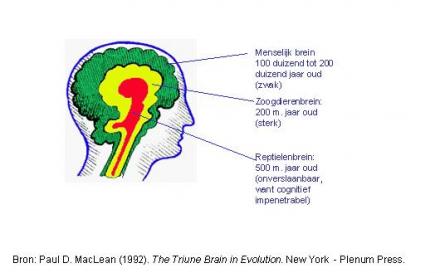 Iedereen wordt geboren met deze drie breinen en samen maken ze een volwaardig menselijk brein. Iedereen heeft echter een natuurlijke voorkeur voor de activiteiten van één van de breinen. Over het algemeen voel je je het prettigst als je een van de drie breinen inzet. Probeer maar eens de mensen in je omgeving grofweg in te delen in deze categorieën.Toen je de beschrijvingen voor het eerst las, is er één omschrijving die waarschijnlijk het beste bij jou paste. Een woord of activiteit die voor jou klopte. Lees de omschrijvingen nog één keer door en probeer te achterhalen welke omschrijving de meeste herkenning bij jou oproept. Dit is jouw natuurlijke voorkeur. Het brein waarin je het meeste tijd besteed. Welke voorkeur heb jij? En welke activiteiten horen daarbij?Ik heb de voor het  breinDeze activiteiten horen daar bij: Test afleggen en reflecterenEen handige hulpmiddel voor het vergroten van je zelfkennis is het afleggen van testen. De kwaliteit en de waarde van de resultaten verschillen nogal per test. Een aantal richtlijnen en voorwaarden zijn:Reflecteren  op de resultaten van de test is minstens zo belangrijk als het maken van de test zelf. Besteed net zoveel aandacht aan de reflecties als het maken van de test zelf.Een test is altijd een momentopname. Als je jezelf niet herkent in de resultaten kan het geen kwaad de test op een later moment nogmaals te maken. Myers-Briggs Type Indicator (MBTI)Een test die goed aansluit bij de drievoudige brein is de Myers-Briggs Type Indicator. Dit is één van de meest gebruikte persoonlijkheidsmodellen, het model is gebaseerd op de theorie van Carl G. Jung over psychologische types. De test beschrijft jouw voorkeuren in vier dimensies. De gerichtheid op de omgeving: extravert of introvertDe wijze van waarnemen: sensing (via observatie) of intuition (intuïtief)De wijze van beslissen: thinking of feelingDe wijze van werken: judging (gestructureerd) of perceiving (spontaan en flexibel).Iedereen heeft op iedere dimensie een voorkeur voor één van de twee uitkomsten. Het resultaat van al deze voorkeuren is een vierletter combinatie. Deze lettercombinatie zegt iets over jouw persoonlijkheid en levert een aantal inzichten op. Je gaat nu de MTBI test maken, zorg er voor dat je deze serieus maakt en dat je niet afgeleid raakt des te beter klopt straks de uitslag.Het is belangrijk dat je niet te lang nadenkt over je antwoorden, er is geen goed of fout antwoord. Het gaat om je eerste ingeving. Als je de test hebt afgerond, zie je op de resultatenpagina jouw voorkeuren en een vierlettercombinatie. Selecteer hieronder jouw voorkeuren en vul dus je lettercombinatie in.Introversion (I)  	 (E) Extraversion       Sensing (S) 	 (N) Intuition       Thinking (T) 	 (F) Feeling       Judging (J) 	 (P) PerceivingWelke lettercombinatie volgt hier uit: En wat betekent deze lettercombinatie? De uitleg van de lettercombinatie staat op de site. Lees deze en schrijf hieronder in je eigen woorden de betekenis op.Nu ga je onderzoeken welke beroepen/functies er passen bij jouw persoonlijkheidsprofiel op basis van de lettercombinatie. Klik op de onderstaande link en klik op jou lettercombinatie. Lees de omschrijving die hier bij hoort nogmaals en bekijk het lijstje met mogelijke beroepen. Na het bekijken van jou lettercombinatie en de eventuele mogelijke beroepen ga je nu  de volgende vragen beantwoorden. Herken je jezelf in de resultaten? Waarom wel/niet?Zijn er beroepen/richtingen die je aanspreken?Wat heb je nu onthouden uit de testresultaten?Iedere lettercombinatie staat voor een bepaald type persoon. Niemand is natuurlijk samen te vatten tot een lettercombinatie maar het biedt wel een verheldering op je eigen zelfkennis. De interesse cijferlijstDoor bewuster stil te staan bij jouw ervaringen in het verleden kan je een aantal inzichten losweken. Je bent relatief jong en je hebt niet enorm veel levenservaring, maar er zijn een aantal belangrijke gebieden in je leven die verborgen inzichten bevatten die waardevol kunnen zijn voor je studiekeuze van nu.Deze opdracht is erop gericht om te achterhalen wat je tijdens je middelbare schooltijd oprecht interessant vond. Daar heb je natuurlijk al een algemeen beeld van maar we zoomen hier nu verder op in. Welke onderdelen spraken je dan aan? En kunnen we daar een rode draad in ontdekken?Geef in de onderstaande tabel, ieder vak én ieder deelonderwerp een cijfer van 1 tm 10 op basis van je interesse:1  = totaal niet interessant5  = neutraal (mwoah)10 = erg interessantSta bij elk vak en deelonderwerp even stil en ga in je herinnering na hoe je dat hebt ervaren op de middelbare school. Als je het vak niet hebt gevolgd, schat dan in hoe interessant je dat onderwerp lijkt. Nu je de lijst hebt ingevuld, gaan we de vakken en deelonderwerpen die je interessant genoeg vond onder elkaar zetten. Vul de lijst in met alle deelonderwerpen die een 7 of hoger scoren. Bedenk waarom je deze onderwerpen interessant vond en vul dit ook in.Deze vakken en deelonderwerpen scoorden een 7 of hoger: Ik vond deze interessant omdat: Stap 4 Navigeren en OntdekkenVoordat je de zoektocht naar passende studies gaat starten, ga je eerst een aantal duidelijke filters en criteria opstellen waar een passende studie aan moet voldoen. Om in de jungle van studies en hogescholen te navigeren heb je een ‘kompas’ nodig.BrainstormenHet is belangrijk dat je de zelfkennis die je hebt opgedaan in stap 3 vertaalt naar criteria voor een passende studiekeuze. We gaan ervoor zorgen dat het DNA van een studie ‘past’ bij jouw unieke set aan eigenschappen, vaardigheden en interesses. Vergelijk het met een orgaantransplantatie. De kans is altijd aanwezig dat het lichaam een nieuwe nier afstoot. Een passende studie wordt altijd opgenomen in jouw lichaam. Het vertalen van de zelfkennis naar duidelijke criteria kan je op de volgende manier aanpakken: reflecteer nog eens goed op de uitkomsten van de opdrachten tijdens stap 2. Wat zeiden de mensen van je support-team? Welk persoonlijkheidsprofiel kwam eruit de test? En welke interesses kwamen er na voren? Je gaat een lijst met criteria opstellen met behulp van een brainstorm. De regels van een brainstorm zijn simpel: niks is te gek en schrijf alles op wat in je opkomt. Probeer hieronder een lijst te genereren van minimaal 10 criteria. Ja kan ook plaatjes toevoegen.Je hebt hier onder alle ruimte om vrijuit te brainstormen: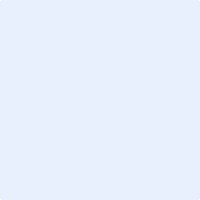 4.2 Prioriteiten stellen Om goed onderscheid te kunnen maken tussen hoofdzaken en bijzaken gaan we gebruik maken van de MoSCow-methode. Met deze methode kan je eenvoudig duidelijk maken welke criteria voor jou echt belangrijk zijn en welke minder. In de MoSCow-methode zijn er vier categorieën, aflopend in belangrijkheid:Must Have: aan deze criteria moet een studie voldoen anders is deze niet geschikt. Dit zijn voor jou de belangrijkste criteria tijdens het zoeken naar studies. Bijvoorbeeld de reisafstand zijn vanaf je huis of de hoeveelheid teamwork op een opleiding. Should Have: dit zijn de criteria die erg belangrijk zijn. Jouw studiekeuze zou eigenlijk moeten voldoen aan deze criteria. Je streeft ernaar om je studie aan deze voorwaarden te laten voldoen.Could Have: het kan zijn dat jou studie hieraan voldoet, maar het hoeft niet perse. Ik kan deze onderdelen meenemen in mijn studiekeuze maar het is niet noodzakelijk. Would Have: de luxe criteria. Het is mooi  meegenomen als mijn studiekeuze hieraan kan voldoen, maar het weegt nauwelijks mee in mijn definitieve beslissing. Om te bepalen wat voor jou écht belangrijk is en wat minder belangrijk is, ga je nu de criterialijst uit de brainstorm opdracht 14 indelen op basis van de MoSCoW categorieën. Vul hieronder bij iedere categorie minimaal drie criteria in. Must Have criteria:				Could Have criteria:	    1. 	    2. 	    3. Should Have criteria:			Would Have criteria	     1. 	     2. 	     3. ZoekenAls je straks de waterval van informatie weer over je heen krijgt verlies je sneller uit het oog welke zaken voor jou echt belangrijk zijn. Het vasthouden aan duidelijke voorkeuren zoals je geleerd hebt met de MoSCoW-methode is van groot belang. Dit is de bril waardoor je nu studies kan beoordelen. Informatie over opleidingen en scholen is in overvloed aanwezig. Er zijn tal van websites en databanken die je kunt raadplegen. Er is onderscheid tussen onafhankelijke bronnen van bijvoorbeeld de overheid en websites met een sterk eigen belang (die van hogescholen).BronnenEr zijn tal van sites waar je terecht kunt om kennis op te doen en studies kan vergelijken. Misschien heb je er al een aantal voorbij zien komen. De belangrijkste vijf op een rijtje:www.studiekeuze123.nl (onafhankelijk)www.kiesjestudie.nl (onafhankelijk)www.Qompas.nl (testen)www.TKMST.nl (onafhankelijk)www.scholieren.com (forum)www.HBOstart.nl (onafhankelijk)Zoek tipsGebruik maximaal 3 tabbladen, anders raak je het overzicht kwijt. Maak een favorieten map aan in je browser met de naam “Studiekeuze” en sla hierin de waardevolle links in op. Gebruik vergelijkingssites en Google om op andere ideeën te komen. Onzekerheid hanterenDe onzekerheid tijdens een definitieve studiekeuze is onvermijdelijk en zal altijd op de achtergrond een rol spelen. Onzekerheid is te omschrijven als het gebrek aan absolute zekerheid en je kan nu eenmaal nooit precies weten wat de toekomst brengt. Er zijn echter een aantal strategieën die je kan inzetten om beter met die onzekerheden om te gaan.Een studiekeuze heeft veel overeenkomsten met de strategische beslissingen die het management binnen grote neemt. Ze zijn complex, het is bijna onmogelijk om de toekomst te voorspellen en er is een bepaalde tijdsdruk. Stel je voor dat je moet besluiten welke markt jouw bedrijf gaan betreden om een winstgevende toekomst vast te stellen. Of welk product je gaat ontwikkelen om er zeker van te zijn dat duizenden mensen hun baan kunnen behouden. Net als tijdens het maken van een passende studiekeuze zit in die beslissingen veel onzekerheid. Binnen bedrijven worden daarom een aantal strategieën ingezet om beter met die onzekerheden om te gaan. We gaan er een aantal behandelen. De belangrijkste die ook voor studiekeuze een uitkomst kan bieden is de gefaseerde besluitvorming. Gefaseerd kiezenStel je voor: je bent een welvarende investeerder en je gaat besluiten of je in een startende onderneming 1 miljoen euro wilt investeren. Omdat het een startende onderneming is, zijn er nog geen resultaten geboekt, consumenten hebben geen ervaring met de producten en je kent de ondernemers nauwelijks. Kortom; er is veel onzekerheid. Hoe zou jij zo’n beslissing aanpakken?Een waardevolle en veelgebruikte manier om dit dilemma het hoofd te bieden is om de totale beslissing op te delen in een aantal kleinere beslissingen. Je kiest er bijvoorbeeld voor om eerst €200.000 te investeren. Je stelt met die eerste investeringen een aantal doelstellingen op en afhankelijk van die eerste resultaten besluit je om nog een investering te doen van €300.000. Tenslotte, als je tevreden bent over de gang van zaken en de onzekerheid is terug gedrongen tot een minimum besluit je om het restant €500.000 te investeren.Deze aanpak heeft een aantal duidelijke voordelen. Er zijn een aantal momenten waarop je een nieuwe beslissing kan maken, de onzekerheid neemt af en je kan beter de gevolgen overzien van een kleinere beslissing.Als we deze strategie gebruiken voor het maken van een passende studiekeuze ga je er van uit dat je niet meteen die specifieke studie kiest aan die ene hogeschool. Die grote, onzekere beslissing staat aan het einde van een totale reeks kleinere beslissingen. Je deelt de beslissing op en werkt gefaseerd toe naar een specifieke studie. Op die manier kan je de onzekerheid beter het hoofd bieden en je uiteindelijke zekerder voelen over die eindbeslissing: een passende studiekeuze. Gefaseerde studiekeuzeOm een studiekeuze op te delen in een aantal kleinere beslissingen is het goed om die studiekeuze echt even naar de achtergrond te verplaatsen. Dat komt wel, nu gaan we onderzoeken welke beslissingen jij vooraf kan nemen. Hieronder staat een lijstje met een aantal beslissingen die vooraf kunnen gaan aan een studiekeuze. Om de voordelen van deze strategie te benutten is het cruciaal dat je daadwerkelijk die kleinere beslissingen maakt. Beslissing: in ga studeren in … (stad) …Het kan zijn dat je op reisafstand van je huidige woning wilt studeren, nog niet op kamers wil of je vriendenkring wilt opzoeken in een stad of regio. Kies alvast voor een stad of regio waar je dan gaat studeren.Beslissing: ik ga studeren op het gebied van … (vakgebied) …Iedere studie valt onder een groter vakgebied. Ieder vakgebied heeft z’n eigen eigenschappen, ontwikkelingen en toekomstperspectief. Probeer op basis van je eigen interesses na te gaan welk vakgebied je wilt gaan studeren. Beslissing: ik ga studeren zodat ik later … (veel geld kan verdienen/iets kan creëren, de toekomst kan vormgeven, mensen kan helpen etc.)…Hier kies je de achterliggende motivatie voor het volgen van een specifieke studie. Het kan zijn dat je door meerdere factoren bent gemotiveerd maar kies de belangrijkste voor jou. Ik ga studeren zodat ik mijn … (voorkeursbrein) … kan inzetten. De oefening (opdracht 10) waarin je kennis maakt met je dominante brein kan hier dienen als beslissende factor. Het is jouw natuurlijke voorkeur. Beslissing: ik kies voor … (studie)… Bijvoorbeeld:AmsterdamTechniekIets kan creërenLogische brein        		+WerktuigbouwkundeHet nemen van die kleinere beslissingen dwingt je er automatisch toe dat je iedere keer een stapje specifieker wordt over de studie die je wilt gaan doen. Werktuigbouwkunde uit het voorbeeld was een logisch resultaat van de kleinere, voorgaande beslissingen. Het is cruciaal dat je daarbij achter een deelbeslissing gaat staan en met overtuiging kiest. Je kan natuurlijk zelf varieëren met de kleinere beslissingen die je neemt. En ik moedig je aan om hieronder zelf een aantal deelbeslissingen op te stellen die voor jou belangrijk(er) zijn. Bovenstaande overzicht is slechts een voorbeeld. Stel hieronder zelf 5 deelbeslissingen samen en geef dan meteen ook antwoord op jou deelbeslissing.Mijn 1e beslissing: Voorkeur:Mijn 2e beslissing: Voorkeur:Mijn 3e beslissing: Voorkeur:Mijn 4e beslissing: Voorkeur:Mijn 5e beslissing: Voorkeur:5 Twijfelen en beslissenMisschien heb je inmiddels die ene studie gevonden die bij jou past of zijn er een aantal studies waar je nu tussen twijfelt. In deze fase komt alles samen. De overkoepelende doelstelling van die programma is om jou te begeleiden naar een passende studiekeuze. Nu je een aantal opleidingen hebt gevonden is het tijd voor de laatste fase van dit programma. Een nieuwe periode breekt aan. Een andere omgeving, nieuwe mensen, misschien wel op kamers. Genoeg externe veranderingen. Maar van binnen gebeurt er ook van alles: Twijfel!Het is een belangrijke beslissing en een beetje twijfel is van gezonde invloed op de totstandkoming van een juiste beslissing. Maar wanneer slaat twijfel om in besluiteloosheid? Het is goed om je te realiseren dat er geen ‘perfecte’ beslissing bestaat. Je kan nooit 100% zeker zijn van een passende studiekeuze en een beetje twijfel zal altijd onderdeel zijn van een definitieve studiekeuze. Nu je zover bent gekomen in dit programma heb je wel een aantal handvatten om twijfel te verminderen. De nieuwe zelfkennis, de criteria, deelbeslissingen en de begeleiding vanuit je omgeving. Het is een basis waar je bij hevige twijfel op terug kan vallen. 5.1 	Raadpleeg jouw support-team De feedback van de mensen uit je support-team kan in deze fase weer nuttig zijn. Leg aan ieder persoon kort uit welke studies en criteria je op dit moment in gedachten hebt, welke deelbeslissingen je al genomen hebt en hoe je studiekeuzeproces er nu uit ziet. Leg goed uit waar je staat, vraag door en luister goed naar de antwoorden en feedback.Noteer de feedback van de mensen uit je support-team hieronder. Ontdek je een terugkerende opmerking of vraag noteer deze dan ook. #1: Feedback ontvangen van Samenvatting van de feedback Steeds terugkomende vraag en/of opmerking #2: Feedback ontvangen van Samenvatting van de feedback Steeds terugkomende vraag en/of opmerking #3: Feedback ontvangen van: Samenvatting van de feedback 	Steeds terugkomende vraag en/of opmerking 5.2	 UitproberenEen andere strategie die grote bedrijven inzetten om onzekerheid te hanteren is: uitgebreid testen en informatie verzamelen. Als McDonalds een nieuwe hamburger wereldwijd wilt introduceren, testen ze deze producten eerst bij een klein aantal, geselecteerde vestigingen. Op deze testlocaties worden de nieuwe producten eerst aangeboden aan een selecte groep klanten. Vervolgens kijken ze niet meer hoe goed deze producten verkopen maar vragen ze ook de bestellende klanten naar hun ervaringen en smaakbeleving. Pas als de testfase succesvol wordt afgerond, wordt het nieuwe product wereldwijd geïntroduceerd. Door uitgebreid te testen en informatie te verzamelen zijn ze beter in staat om de beslissing te maken om een onzeker product wel of niet wereldwijd te introduceren.De invalshoek voor studiekeuze is hier: het testen van studierichtingen, specifieke opleidingen en potentiële studiesteden. De beste manier om iets te testen is om het zelf te ondervinden met bijvoorbeeld een open dag of meeloop dag. Maar je kan ook een dagje gaan shoppen in je eventuele nieuwe stad. Let wel op, een ding is zeker als je een open dag bezoek wordt je verleid door een hogeschool om te komen studeren. Het is één groot feest. Er is reclame gemaakt om je er naar toe te lokken, er zijn allerlei versierde ruimtes en geselecteerde studenten vertellen graag over de studie. Er zijn presentaties, inschrijfformulieren en enthousiaste docenten. Het is op zich helemaal niet verkeerde dat zo’n school z’n beste beentje voor zet, maar het is niet in jouw belang. De realiteit is dat een school verdient aan een afgestudeerde studenten. Het is goed om je dit te realiseren en door de verpakking heen te prikken. Je studeert straks vier jaar of misschien wel langer aan zo’n school. Durf dus kritische vragen te stellen, ga je op zoek naar de mindere leuke kanten van een opleiding die heel leuk lijkt en laat je niet te snel verleiden. Bezoek minimaal één open dag of meeloop dag en noteer hieronder jouw eerste indrukken, antwoorden van studenten en de plus- en minpunten. Eerste indrukken:Antwoorden van studentenPluspunten Minpunten Eindconclusie5.3 Wat is de overlapJe bent er bijna! De laatste opdracht van deze studiekeuzehulp is bedoeld om te onderzoeken of een studie echt bij je past. Het is erg waardevol om voor jezelf duidelijk te hebben waarom je uiteindelijk voor die studie gekozen hebt. Op de volgende drie pagina’s staan iedere keer twee cirkels. De bovenste cirkel staat voor een studie die je interessant lijkt, de onderste staat voor jou persoonlijkheid, interesse en capaciteiten. Vul eerst de studie in waarover het gaat.  Daarna vul je in het overlappende gedeelte drie gemeenschappelijke kenmerken van jezelf en van de studie in.  Er zijn drie versies zodat je deze oefening met meerdere opleidingen kan doen. Een check voor jezelf; bij de snelst invullende schema is de match het grootst. 5.4	 De No-lose beslissingHet belangrijkste gevoel tijdens het maken van een ingewikkelde beslissing is ANGST. Angst is bedoeld om ons te behoeden voor gevaar maar het kan je tegelijkertijd in een greep van besluiteloosheid houden. Het is een primaire reactie vanuit je brein en zorgde ervoor dat onze voorouders in actie kwamen zodra er een groep leeuwen naderde. Op zich best handig maar moderne angsten zijn niet altijd gegrond in de realiteit en weerhouden ons er van om vooruit gang te boeken. Er dreigt geen levensbedreigend gevaar maar we gedragen ons wel zo. Angsten uitten zich in een aantal vormen:De angst om de verkeerde beslissing te makenDe angst om fouten te makenDe angst voor de reactie van je oudersDe angst voor de reactie van je vriendenDe angst om niet te voldoen aan de verwachtingen De angst voor de financiële gevolgen van een verkeerde beslissingDe angst voor een nieuwe omgeving en nieuwe mensenEn zo kunnen we nog wel een aantal dingen bedenken. We kunnen deze lijst onderbrengen onder één grote overkoepelende angst:De angst dat jij de gevolgen en omstandigheden die het (studie)leven je brengt niet aan kan. 
Dat is het, stel je dit even voor; als je zeker weet dat je alles aan kan wat op je afkomt in de toekomst waar hoef je dan nog bang voor te zijn?Het antwoord: NIKS!Met zo’n instelling kan een beslissing goed uitpakken voor jezelf. Ook als blijkt dat je toch een verkeerde studie kiest. Als het jouw persoonlijke ontwikkeling vooruit heeft geholpen is een verkeerde beslissing ook waardevol. Dit is de NO-lose beslissing. Je kunt nooit iets verliezen, aan de situatie is niet veranderd, het gaat erom hoe jij het benaderd. 5.5	 Een studiekeuze makenHet is zover, de kogel gaat binnenkort door de kerk, de knoop moet doorgehakt worden. Zoals vaker al is gezegd, niemand kan de beslissing voor jou maken. Jij studeert straks vier jaar aan een hogeschool en jij zit iedere dag op de fiets of in de bus en/of trein. Aan het einde van dit programma wil je ik je nog een paar gedachten en richtlijnen meegeven.Richtlijnen voor een studiekeuzeHerinner je je nog de moderne definitie van een studie uit fase 1?‘Een studie is een georganiseerde manier voor het vergaren van kennis & vaardigheden en een periode van zelfontplooiing.’ Zo’n nieuw perspectief heeft direct invloed op het gewicht van een studiekeuze. Je gaat er vanuit dat deze studie weliswaar de aankomende jaren gaat bepalen maar zeker niet de rest van je leven. Daarna maak je nog een tal van carrière beslissingen, die wellicht niet met je studie te maken hebben. Een studie zet slechts de toon.Er is altijd een perspectief waardoor je kunt groeien en leren. Een ‘foute’ beslissing bestaat niet meer als je de gevolgen ziet als een waardevolle levensles. Dit is de NO-lose beslissing. Je kiest er met een studie voor om jezelf verder te ontwikkelen . Bij ontwikkelingen horen ook ‘fouten’.Verantwoordelijkheid dragen voor een beslissing en de gevolgen daarvan is één van de belangrijkste kenmerken van volwassenheid. Ook al ben je de leeftijd van 18 gepasseerd en op papier volwassen, je bent zeker nog niet uitontwikkeld. Soms ben je geneigd om de verantwoordelijkheid af te schuiven op iemand anders. Dat doen we allemaal wel eens. Maar jij zit straks iedere dag in de trein of op de fiets. Vier kenmerken van een goede beslisser:Relativerend. Je richt je op het grotere plaatje en verliest jezelf niet in details. Je overweegt alle mogelijkheden en behoudt het overzicht. Inventief. Je gebruikt de inzichten en expertise van anderen in jouw voordeel en betrekt deze mensen bij de beslissing als dat nodig is. Reflecterend. Je weet wat je doet, stelt de juiste vragen en zoekt naar de antwoorden op die vragen. Doelmatig. Je bent actie gericht en krijgt dingen voor elkaar. 5.6	Signalen van een juiste studiekeuzeTenslotte: hoe weet je nou dat je de juiste studie hebt gekozen? Wat zijn de signalen? Er zijn een aantal indicaties waar je aan kunt merken dat je iets hebt gekozen wat dicht bij  jezelf ligt:Je hebt zin om dingen te regelen/organiseren voor je studie (aanschaf van schoolspullen, regelen van woonruimte etc.)Als je nadenkt over de (studie)toekomst en jou nieuwe leven krijg je een opgewonden maar goed gevoel.Je kan jezelf verplaatsen in je toekomstige (studie)rol en je denkt vaker na over jouw kansen in de toekomst. Je vertelt familie en vrienden enthousiast over de inhoud van de studie en kan in je eigen woorden aangeven waarom het iets voor jou is. De februariregeling van DUOJe wilt natuurlijk in één keer de goede studiekeuze zodat je toegewijd bezig kunt zijn met je toekomst. Toch kun je nooit 100% zeker zijn van je keuze en kunnen er tijdens het eerst jaar onverwachte teleurstellingen ontstaan. Om dit op te vangen, kun je zonder (financiële) gevolgen besluiten te stoppen. Soms moet je even doorbijten maar als je er snel achter bent dat de opleiding niks is en je besluit te stoppen voor februari dan heeft het geen gevolgen voor je studiefinanciering.Een kleine kanttekening, op dit moment wil de tweede kamer de studiefinanciering om zetten in een lening. Hoe het dan zit met de februariregeling is dan dus ook niet meer duidelijk. Maar deze regeling is nog niet door de eerste kamer.TenslotteJe hebt nu het programma doorlopen, je hebt een beeld van jezelf, van je interesses en van mogelijke studies. Deze studiekeuzehulp is gekoppeld aan de website: www.mbostudiekeuze.jouwweb.nl deze website kun je nu verder gebruiken om je zelf in te lezen in opleidingen en je vind de informatie die je nog zoekt. Ik hoop dat je echt hulp hebt gehad naar “de volgende stap” en wens ik je veel succes met de échte definitieve keuze en je verdere studieloopbaan!Hierna vind je nog twee extraatjes om je nog te helpen bij de keuze. Een checklist, hierbij kun je bij houden wat je allemaal moet regelen voor dat je kunt gaan studeren en zo ook bijhouden wat je al wel geregeld hebt en wat nog niet.Er zit ook  een intakegesprek ‘plan’ bij, deze helpt je voorbereiden als je een intakegesprek hebt bij de hogeschool.ChecklistJe gaat studeren en je moet een aantal dingen regelen. Om ervoor te zorgen dat je niks vergeet, doorloop je onderstaande checklist. Er zijn in totaal drie zaken die je moet regelen:Inschrijven aan een hogeschool Het aanvragen van je studiefinanciering Het aanvragen van je OV-chipkaart met reisrecht voor studentenStudielink gebruik je om je aan te melden voor een studie aan een hogeschool. Via DUO vraag je studiefinanciering aan en op OV-chipkaart.nl bestel je jouw persoonlijke OV-chipkaart en studenten reisrecht. Ik raad je aan om onderstaande volgorde te hanteren de instanties staan met elkaar in verbinden. Inschrijven bij de opleidingControleer eerst de inschrijfvoorwaarden van jou gekozen instelling 		Inloggen/aanvragen DigiD op www.studielink.nl 					Invoeren persoonsgegevens en vooropleiding					Dien een verzoek in tot inschrijving aan de instelling (via studielink)		Collegegeld betalen ( eenmalig/termijnen)					TO-DO studielink.nl lijst checken							Studiefinanciering aanvragen Inloggen/aanvragen DigiD op www.duo.nl 						Kies in het menu aan de linkerkant voor: ‘studiefinanciering aanvragen’	Invoeren persoonsgegevens en situatie						Aanvragen versturen								Aanvragen studenten OV kaart + reisrechtAanvragen persoonlijke OV chipkaart op ovchipkaart.nl 			Doorloop de aanvraagprocedure (gegevens, foto & betaling)			Wachten op bericht van de klantenservice (brief)				Op basis van het OV-chipkaartnummer het studenten reisrecht aanvragen bij DUO										Ophalen van je reisrecht bij een ophaalautomaat				OptioneelSchoolspullen aanschaffen								Kamer regelen									Aanmelden voor introductiedagen							Het intakegesprek ‘plan’ Hoe bereid ik mij optimaal voor op mijn intakegesprek?Het voeren van een motivatiegesprek is een vast onderdeel van de toelatingsprocedure op HBO opleidingen. Het doel van dit gesprek is om erachter te komen of je:Gemotiveerd bentDe juiste verwachtingen hebt van de op opleiding.Kortom, of je de juiste studiekeuze hebt gemaakt. Een goede voorbereiding is het halve werk. Bedenk en schrijf daarom op wat je wilt vertellen, welke vragen je verwacht en hoe je bij deze studie bent uitgekomen. Het is belangrijk om onder woorden te kunnen brengen waarom je voor een bepaalde opleiding gekozen hebt en wat je er bij voorstelt.Vragen die je zeker kunt verwachten:Waarom heb je voor deze studie gekozen?Wat verwacht je van deze studie?Wat voor type persoon ben je?Als je het programma hebt gevolgd kan je de antwoorden afleiden uit de opdrachten die je gemaakt hebt. Een goed startpunt is de opdracht van de overlappende cirkels. Hier staan de drie aspecten in die je direct kan inzetten voor jou gesprek. Hieronder staat een antwoorden format die ja kan in vullen m.b.v. de aspecten in het midden van de cirkels en de antwoorden op andere opdrachten. Ik heb gekeken naar de overeenkomsten tussen mij en de studie.Dit zijn de overeenkomsten ErvaringenVertel daarnaast ook over de ervaringen die je hebt opgedaan tijdens de open dagen en/of meeloop dagen van de opleiding. Hiermee laat je zien dat je actie hebt ondernomen om erachter te komen of de studie wel iets voor je is en dat je dus echt gemotiveerd bent. Ervaringen die ik al heb met de opleiding zijn:Dit zijn mijn ervaringen met de opleiding:  Schrijf nu eens voor jezelf nog een aantal vragen op die ze zouden kunnen stellen tijdens een intakegesprek. Dan ben je daar in ieder geval op voorbereid. Vraag 1 Vraag 2 Vraag 3 Vraag 4 Vraag 5 RichtingUitval MBO’ersUitval HavistenHogere Agrarische Onderwijs25.7%13.7%Hoger Economisch Onderwijs22.4%11.8%Hoger Gezondheidszorg Onderwijs21.7%12.2%Hoger Pedagogisch Onderwijs27.0%15.9%Hoger Sociaal-agogisch Onderwijs22.9%13.8%Hoger Technisch Onderwijs20.1%12.3%1.1Ja50.00%1.2Nee50.00%Ja100.00%Nee0.00%3.1Doordat leerlingen steeds meer met vragen komen90.00%3.2Doordat wij merken uit cijfers dat de uitstroom van onze (ex)leerlingen hoog is40.00%3.3Doordat er veel onwetenheid is als we er na vragen bij onze leerlingen90.00%3.4Doordat mentoren tijdens gesprekken merken dat leerlingen niet of nauwlijks weten wat er allemaal is60.00%3.5Doordat de twijfel nog hoog is, leerlingen weten nog niet wat ze willen80.00%4.1Een duidelijkere map/site waar alle infomatie te vinden is40.00%4.2Een compactere informatievoorziening voor leerlingen50.00%4.3Betere studiekeuzeopdrachten voor MBO leerlingen60.00%4.4Een betere samenhang van de studiekeuze opdrachten50.00%VakDeelonderwerpCijfer 1-10TalenTalenTalenNederlandsNederlandsNederlandsSchrijvenLezenLiteratuurSpelling/grammaticaArgumenterenEngelsEngelsEngelsSchrijvenLezenLiteratuurSpelling/grammaticaMondelingFransFransFransSchrijvenLezenLiteratuurSpelling/grammaticaMondelingDuitsDuitsDuitsSchrijvenLezenLiteratuurSpelling/grammaticaMondelingProfielvakkenProfielvakkenProfielvakkenWiskundeWiskundeWiskundeAlgebraïsche verbandenRekenen, meten en schattenMeetkundeInformatieverwerking, statistiekGeïntegreerde Wiskundige ActiviteitenEconomieEconomieEconomieArbeidsmarktBetalingsbalansenWisselkoersConsument & welvaartProduceren & welvaart GoederenmarktInkomensverdeling & inflatieEconomische kringloopMarkt & overheidSociale zekerheidEuropese integratieGeschiedenisGeschiedenisGeschiedenisDe koloniale relatie Indonesië - NederlandStaatsinrichting van NederlandDe industriële samenleving in NederlandSociale zekerheid en verzorgingsstaat in NederlandCultureel - mentale ontwikkelingen in Nederland na 1945De Koude OorlogHistorisch overzicht vanaf 1900Het Indonesisch – Nederlands conflict 1945Nederland en EuropaDe verhouding mens - milieuOntwikkeling van de gezondheidszorg in NederlandVerzuiling en ontzuiling in NederlandNederland en de Verenigde Staten na de Tweede WereldoorlogAardrijkskundeAardrijkskundeAardrijkskundeLeefbaarheid en zorg in stedelijke en landelijke gebiedenDe Nederlanders en hun vakantiebestemmingenMigratie en de multiculturele samenlevingOmgaan met natuurlijke hulpbronnenInternationalisering van de kleding- en schoenenmarktenTransport en infrastructuurVraag en aanbod in de zorgsectorBeelden van vakantiegebiedenBeelden van vakantiegebiedenOmgaan met de natuurlijke hulpbron energieInternationalisering van de voedselproductieTransport in een ontwikkelingslandNatuur/ScheikundeNatuur/ScheikundeNatuur/ScheikundeStoffen & materialen Elektrische energieVerbranden & verwarmenLicht & beeldGeluidKracht & veiligheidBouw van de materie Straling en stralingsbeschermingHet weerVeiligheid in het verkeerConstructiesVerwerven, verwerken en verstrekken van informatieVaardigheden in samenhangBiologieBiologieBiologieCellen aan de basisSchimmels & bacteriënPlanten & dieren en hun samenhangMensen beïnvloeden hun omgevingHouding, beweging & conditieVoedingBescherming Reageren op prikkelsVan generatie op generatieErfelijkheid & evolutieBescherming en antistoffenGedrag bij mens & dier Verwerven, verwerken en verstrekken van informatieVaardigheden in de samenhangAardrijkskundeAardrijkskundeAardrijkskundeWereldAarde en geologieGebiedenLeefomgevingen OntwikkelingslandenVulkanenZeeën en rivieren AlgemeenAlgemeenAlgemeenMaatschappijleerMaatschappijleerMaatschappijleerPolitiek en beleidMens en werkDe multiculturele samenlevingMassamediaCriminaliteit en rechtsstaatLichamelijke opvoedingLichamelijke opvoedingLichamelijke opvoedingSpelTurnenBewegen op muziekAtletiekZelfverdedigingGoederenmarktActuele bewegingsactiviteitenBewegen regelenBewegen en samenleving en gezondheid